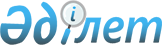 Сайлау учаскелерін құру туралыЖамбыл облысы Жамбыл ауданы әкімінің 2018 жылғы 14 желтоқсандағы № 01 шешімі. Жамбыл облысы Әділет департаментінде 2018 жылғы 14 желтоқсанда № 4031 болып тіркелді
      РҚАО-ның ескертпесі.
      Құжаттың мәтінінде түпнұсқаның пунктуациясы мен орфографиясы сақталған.
      "Қазақстан Республикасындағы сайлау туралы" Қазақстан Республикасының 1995 жылғы 28 қыркүйектегі Конституциялық Заңының 23 бабына, "Қазақстан Республикасындағы жергілікті мемлекеттік басқару және өзін-өзі басқару туралы" Қазақстан Республикасының 2001 жылғы 23 қаңтардағы Заңының 33 бабына сәйкес Жамбыл ауданының әкімі ШЕШІМ ҚАБЫЛДАДЫ:
      1. Қосымшаға сәйкес Жамбыл облыстық аумақтық сайлау комиссиясының келісімімен Жамбыл ауданының аумағында сайлау учаскелері құрылсын.
      2. "Сайлау учаскелерін құру туралы" Жамбыл ауданы әкімінің 2014 жылғы 28 ақпандағы № 1 шешімінің (Нормативтік құқықтық актілерді мемлекеттік тіркеу тізілімінде № 2125 болып тіркелген, 2014 жылдың 19 наурызында аудандық "Шұғыла-Радуга" газетінде жарияланған) күші жойылды деп танылсын.
      3. Осы шешімнің орындалуын бақылау аудан әкімінің аппарат басшысы Жомарт Тешебайұлы Телеуовке жүктелсін.
      4. Осы шешім әділет органдарында мемлекеттік тіркелген күннен бастап күшіне енеді және оның алғашқы ресми жарияланған күннен кейін күнтізбелік он күн өткен соң қолданысқа енгізіледі.
      "КЕЛІСІЛДІ"
      Жамбыл облыстық аумақтық
      cайлау комиссиясының төрағасы
      ________________М.Сарыбеков
      "__"____________2018 жыл Жамбыл ауданы аумағындағы сайлау учаскелері
      Ескерту. Қосымша жаңа редакцияда - Жамбыл облысы Жамбыл ауданы әкімінің 16.09.2020 № 01 (алғашқы ресми жарияланған күнінен кейін күнтізбелік он күн өткен соң қолданысқа енгізіледі) шешімімен.
      № 148 сайлау учаскесі
      Учаскенің орналасқан жері: Жамбыл ауданы, Жасөркен ауылы, Сейітқасым Тұралиев көшесі, 21, "Жамбыл облысы білім басқармасының Жамбыл ауданы бойынша білім бөлімінің Мұхтар Әуезов атындағы орта мектебі" коммуналдық мемлекеттік мекемесінің ғимараты.
      Шекарасы: Жасөркен ауылының аумағы.
      № 149 сайлау учаскесі
      Учаскенің орналасқан жері: Жамбыл ауданы, Қызылқайнар ауылы, Әзімхан Жанболатов көшесі, 10, "Жамбыл облысы білім басқармасының Жамбыл ауданы бойынша білім бөлімінің Жасөркен орта мектебі" коммуналдық мемлекеттік мекемесінің ғимараты.
      Шекарасы: Қызылқайнар ауылының аумағы.
      № 150 сайлау учаскесі
      Учаскенің орналасқан жері: Жамбыл ауданы, Гродеково ауылы, Ақжол көшесі, 7, "Жамбыл облысы білім басқармасының Жамбыл ауданы бойынша білім бөлімінің Гродеково орта мектебі" коммуналдық мемлекеттік мекемесінің ғимараты.
      Шекарасы: Гродеково ауылы, Арна көшесі – 1, 11, 13, 13А, 14, 15, 17, 19А, 1А, 2, 21, 23, 25, 26, 27, 29, 2А, 3, 32, 36, 39, 40, 42, 42А, 44, 5, 50А, 56, 58, 5А, 5Б, 60, 7, 8А, 9; Сардар көшесі – 1, 1А, 1Б, 1Д, 1Ж, 1С, 3, 5, 7, 8А, 9, 11, 13, 13А, 15, 15А, 17, 19, 21, 23, 25, 27, 27А, 24Б, 27/1, 27/2, 27/3, 27/4, 27/5, 27/6, 27/7, 27/8, 27/9, 29, 31, 33, 2, 4, 6, 8, 10, 12, 14, 16, 18, 20, 22, 24, 26, 28, 30, 32, 34, 36, 36В, 38, 40, 42, 44, 46, 48; Жамбыл көшесі – 1, 3, 5, 7, 9, 11, 13, 15, 17, 19, 21, 23, 25, 27, 29, 31, 33, 35, 37, 39, 41, 43, 45, 47, 49, 51, 53, 55, 57, 59, 61, 63, 65, 67, 69, 71, 73, 75, 77, 79, 81, 83, 85, 87, 89, 91, 93, 95, 97, 99, 101, 103, 105, 107, 109, 111, 113, 115, 117, 119, 121, 123, 125, 127, 129, 131, 133, 135, 137, 139, 141, 143, 145, 147, 149, 151, 2, 4, 6, 8, 10, 12, 14, 14А, 16, 18, 20, 22, 24, 26, 28, 30, 32, 34, 36, 38, 40, 42, 44, 46, 48, 50, 52, 54, 56, 58, 60, 62, 64, 66, 68, 70, 72, 74, 76, 78, 80, 82, 84, 86, 88, 90, 92, 94, 96, 98, 100, 102, 104, 106, 108, 110, 112, 114, 116, 118, 120, 122, 124, 126, 128, 130, 132, 134, 136, 138, 140, 142, 144, 146, 148, 150, 152, 154, 156, 158, 160, 162, 164, 166, 168, 170, 172, 174, 176, 178, 180, 182, 184, 186, 188, 190, 192, 194; Гагарин көшесі – 1, 3, 5, 7, 9, 11, 13, 15, 17, 19, 19А, 21, 23, 25, 27, 29, 31, 33, 33А, 35, 37, 39, 41, 43, 43А, 45, 47, 49, 51, 51А, 53, 55, 57, 2, 4, 6, 8, 10, 12, 14, 16, 16А, 18, 20, 22, 22А, 24, 24/1, 24/2, 26, 28, 28/1, 28/2, 30, 32, 34, 34А, 36, 38, 40, 42, 44, 46, 48, 50, 52, 54, 56, 58, 60, 62, 64, 66; Ақбұлақ көшесі – 1, 3, 5, 7, 9, 11, 13, 15, 17, 19, 21, 21А, 2, 4, 4А, 6, 8, 10, 12, 14, 16, 18, 20, 22, 24, 26, 28, 30, 32, 34, 36, 38, 40, 42, 44, 46, 48, 50, 52, 54, 56, 58, 60, 62, 64, 66, 68, 70, 70А; Көкөзек көшесі – 1, 3, 5, 7, 9, 11, 13, 15, 17, 19, 21, 23, 25, 27, 29, 31, 33, 35, 37, 37А, 39, 41, 43, 45, 47, 47А, 47Б, 49, 51, 53, 55, 57, 59, 61, 63, 2, 4, 4А, 6, 8, 10, 12, 14, 16, 16А, 18, 20, 22, 24, 26, 26А, 28, 30, 32, 32А, 34, 36, 38, 38А, 38Б, 38В, 40, 40А, 44А; Қосыбек Егізбаев көшесі – 1, 2, 3, 3А, 4, 4А, 4В, 4Г, 5, 6А, 6В, 6Г, 6Д, 7, 8, 8А, 9, 10, 11, 12, 13, 13А, 13В, 13Г, 14, 15, 16, 17, 18, 19, 20, 21, 22, 23, 24, 25, 26, 27, 28, 29, 30, 31, 32, 33, 34, 35, 36, 37, 38, 39, 40, 41, 43, 45; Тұран көшесі – 1, 3, 5, 7, 9, 11, 13, 15, 17, 17А, 17Б, 19, 19А, 21, 23, 25, 1, 2/2, 2/3, 2/4, 2А, 2Б, 4/1, 4/2, 4/3, 4/4, 4/5, 4А, 6/1, 6/2, 8, 10, 14; Мұзтау көшесі – 1, 2; Ақсай көшесі – 4, 6; Еділ көшесі – 1А, 2, 3, 4, 5, 6, 7, 54; Арыс көшесі – 1, 2, 3, 4, 5, 6, 7, 8, 10, 12, 21; Ертіс көшесі – 3, 3Г, 4, 4А, 5, 5А, 6, 7, 7А, 7Б, 8, 9, 10, 13, 20; Тобыл көшесі – 3, 5, 9, 11, 16, 17; Ақсу көшесі – 1, 2, 3, 5, 7, 11, 2, 4, 6, 8, 10, 16, 19, 21.
      № 151 сайлау учаскесі
      Учаскенің орналасқан жері: Жамбыл ауданы, Қызылдихан ауылы, Абай көшесі, 1, "Жамбыл облысы білім басқармасының Жамбыл ауданы бойынша білім бөлімінің № 4 бастауыш мектебі" коммуналдық мемлекеттік мекемесінің ғимараты.
      Шекарасы: Қызылдихан ауылының аумағы.
      № 152 сайлау учаскесі
      Учаскенің орналасқан жері: Жамбыл ауданы, Жалпақтөбе ауылы, Болашақ көшесі, 10, "Жамбыл облысы білім басқармасының Жамбыл ауданы бойынша білім бөлімінің Валерий Чкалов атындағы орта мектебі" коммуналдық мемлекеттік мекемесі ғимаратының 1-ші корпусы.
      Шекарасы: Жалпақтөбе ауылы, Жалпақтөбе көшесі – 1А, 3А, 5, 7, 9, 11, 13, 17, 19, 21, 23, 25, 27, 29, 31, 33, 35, 37, 38, 39, 39/1, 41, 43, 45, 47, 47А, 49, 51, 53, 55, 57, 59, 61А, 63, 65, 67, 69, 71, 73, 75, 77, 79, 81, 83, 85, 87, 89, 91, 93, 95, 97, 99, 101, 103, 105, 107, 109, 111, 113, 115, 117, 119, 121, 123, 125, 127, 129, 131, 133, 135, 137, 139, 141, 143, 145, 147, 149, 151, 153, 155, 157, 159, 2, 4, 6, 8, 10, 12, 14, 16, 18, 20, 20Б, 22, 24, 26, 28, 30, 32, 34, 36, 38, 40, 42, 44, 46, 48А, 50, 52, 54, 56А, 58, 60, 62, 64, 66, 68, 70, 72, 74, 76, 78, 80, 82, 84, 86, 88, 90, 92, 94, 96, 98, 100, 102, 104, 106, 108, 110, 112, 114, 116, 118, 120, 122, 124, 126/1, 126/5, 126/2, 126/4, 128, 130, 132, 134, 136, 138, 140, 142, 144, 146, 148, 150, 152, 154, 156, 158, 160, 162, 164, 166, 168, 170, 172, 174, 176, 178, 180, 182, 182А, 184, 186, 188, 190, 192, 194, 196, 198, 200, 202, 204, 206, 208, 208А, 210, 212, 214, 216; Нұрлыжол көшесі - 1, 3, 5, 7, 9, 9А, 11, 13, 15, 17, 19, 21, 23, 25, 25А, 27, 29, 31, 33, 35, 37, 39, 41, 43, 45, 47, 49, 51, 53, 55, 55А, 57, 59, 61, 63, 65, 67, 67А, 69, 71, 73, 75, 77, 79, 81, 81А, 85, 87, 89, 89А, 91, 93, 95, 97, 99, 101, 103, 105, 105А, 10, 109, 111, 113, 115, 117, 119А, 121, 123, 125, 127, 129, 131, 133, 135, 137, 139, 141, 143, 2, 4, 6, 6А, 8, 10, 12, 14, 16, 18, 20, 22, 24, 26, 28, 30, 32, 34, 36, 38, 40, 42, 44, 46, 48, 50, 52, 54, 56, 58, 60, 62, 64, 66, 68, 70, 72, 74, 76, 78, 80, 82, 84, 86, 86А, 88, 90, 92, 94, 96, 98, 100, 102, 104, 106, 108, 110, 112; Мұхтар Әуезов көшесі - 10А, 13, 15, 1А, 1Б, 2, 21, 21А, 2Д, 4, 4Б, 4Г, 8; Хализ Сулейманов көшесі - 2А, 2Б, 3А, 4, 4Б, 5, 6, 7, 8, 13, 14, 16, 17, 21, 22, 23, 24, 25, 26, 27, 30; Дінмұхамед Қонаев көшесі - 1, 1Г, 3, 5, 7, 11, 13, 15, 17, 19, 21, 23, 25, 27, 29, 31, 33, 35, 39, 49, 51, 2, 2Б, 2Г, 6, 8, 18, 20, 22, 24, 26, 28, 32, 34, 36, 38, 42, 44, 46, 48, 50, 52, 54, 56, 56А, 58, 60, 62, 64, 66, 70; Абдулла Байтленов көшесі - 1, 3, 5, 7, 9, 11, 13, 15, 17, 21, 23, 25, 25А, 27, 29, 31, 33, 35, 35А, 37, 39, 41, 41А, 45, 47, 47Б, 49, 2, 2Б, 2А, 6, 6А, 8, 10, 12, 14, 16, 18А, 20, 24, 24А, 26, 30, 32, 32А, 34, 36, 38, 48, 50, 52, 54, 56/1, 56/2, 58; Лазер Васильевич Цхай көшесі - 1, 2, 3, 4, 5, 6, 7, 8, 11, 11А; Эрли Эрбуду көшесі - 1, 2, 3, 4, 5, 6, 10, 12, 14; Бакир Абдуллаев көшесі - 2, 3, 5, 7, 9, 11, 15, 17,19, 27, 31, 33, 35, 37, 39, 41, 43, 45, 47, 49, 51, 53, 55, 56, 57, 59, 65, 69, 4А, 33Б, 33А, 45А, 49А, 4А, 5В; Даут Абдуллаев көшесі - 1, 2, 3, 4, 5, 6, 7, 8, 9, 10, 11, 12, 13, 15, 17, 18, 19, 20, 20А, 21, 22, 23, 24, 25, 2А, 12А, 22А, 17А, 20А, 23А; Тұрар Рысқұлов көшесі - 1, 3, 4, 5, 6, 7, 9, 10, 12, 16, 16А, 1В; Дагир Джапаров көшесі - 2, 3, 4, 5, 7, 8, 9, 10, 13, 14, 16, 17, 21, 22, 27, 29, 31, 33, 35, 37, 39, 22Б, 24Б.
      № 153 сайлау учаскесі
      Учаскенің орналасқан жері: Жамбыл ауданы, Жалпақтөбе ауылы, Болашақ көшесі, 10, "Жамбыл облысы білім басқармасының Жамбыл ауданы бойынша білім бөлімінің Валерий Чкалов атындағы орта мектебі" коммуналдық мемлекеттік мекемесі ғимаратының 2-ші корпусы.
      Шекарасы: Жалпақтөбе ауылы, Жалпақтөбе көшесі - 161, 163, 165, 167, 169, 171, 173, 173А, 175, 177, 177А, 179, 179А, 181, 183, 185, 187, 189, 203, 205, 207, 209, 211, 213, 215, 217, 219, 221, 241, 243, 245, 247, 249, 251, 253, 255, 257, 259, 261, 265, 267, 269, 271, 273, 275, 277, 279, 281, 283, 285, 287, 289, 291, 293, 295, 297, 299, 301, 303, 305, 307, 309, 311, 313, 315, 317, 319, 321, 323, 325, 327, 329, 331, 333, 335, 337А, 337/3, 337/5, 339, 339А, 341, 341А, 343, 345, 347, 349, 351, 351А, 355, 357, 357А, 218, 220, 222, 224, 228, 230, 232, 234, 236, 238, 240, 242, 244, 246, 248, 250, 262, 262А, 264, 266, 268, 270, 272, 274, 276, 280, 282, 284, 286, 288, 290, 292, 294, 294А, 296, 298, 300, 302, 304, 306, 308, 310, 312, 314, 316, 318, 320, 322, 324, 326, 328, 330, 332, 334, 336, 338, 340, 342, 344, 344А, 346, 348, 350, 352, 354, 356, 358, 360, 362, 364, 366, 368, 370, 370А, 372, 374, 376, 384, 388, 390, 392, 394, 396, 398, 400, 402, 404, 406, 408, 410, 412, 414, 416, 418, 420, 422, 424, 426, 428, 430; Нұрлыжол көшесі - 145, 147, 149, 149А, 151, 153, 155, 157, 159, 161, 161А, 163, 165, 167, 169, 171, 173, 175, 177, 179, 183, 185, 187, 189, 191, 193, 195, 197, 197А, 199, 201, 203, 205, 207, 209, 211, 213, 215, 217, 219, 221, 223, 225, 227, 229, 231, 233, 235, 237, 239, 241, 243, 245, 247, 249, 251, 253, 255, 255А, 257, 259, 261, 265, 265/1, 114, 116, 118, 120, 122, 124, 126, 128, 128А, 130, 132, 134, 136, 138, 144, 146, 146А, 146Б, 148, 150, 152, 154, 156, 158, 160, 162, 164, 166, 168, 170, 172, 174, 176, 178, 180, 182, 184, 186, 188, 190, 192, 194, 196, 198, 200, 202, 206, 208, 210, 212, 214, 216, 218, 220, 222, 224, 226/1, 226/2, 226/3, 226/4, 226/5, 226/6, 228/1, 228/2; Карим Мусин көшесі - 1, 2, 3, 4, 5, 6, 7, 8, 9, 11, 12, 13, 14, 15, 16, 18, 14А, 1А; Махмут Аширов көшесі - 1, 2, 3, 4, 5, 6, 7, 8, 9, 10, 11, 12, 13, 14, 15, 15А, 17, 18, 19, 20, 21, 22, 23, 24, 26, 28, 30, 32, 34, 36, 38, 32А, 1А, 1Б, 26А; Бауыржан Момышұлы көшесі - 2, 3, 4, 5, 6, 7, 8, 9, 11, 13, 15, 17, 19, 21, 23, 25, 29, 31, 33, 35, 39, 41, 43, 47, 49, 2Б, 18Б, 29А, 31А, 33В, 5А, 8Б; Ма-да-жын көшесі - 1, 2, 2А, 3, 3А, 6, 8, 10, 12, 13, 14, 15, 17, 19, 21, 23, 25, 27, 29, 94; Мулла Месир көшесі - 1, 1А, 2, 3, 3А, 4, 5, 6, 8, 7, 8, 10; Болашақ көшесі - 3, 6, 8, 10, 10Б, 12, 14, 16, 18, 20; Юсуп Каримов көшесі - 1, 2, 3, 6, 7, 8, 10, 11, 12, 14, 16, 17, 19, 22, 23, 24, 25, 26, 27, 28, 29, 31, 33, 37, 1А, 1Б, 11А, 19А, 20А, 35А, 23А, 3А, 4А, 7А; Күлімжан Кутумова көшесі - 1, 3, 5, 7, 9, 11, 13, 15, 17, 19, 21, 23, 25, 27, 29, 31, 33, 37, 39, 43, 45, 2, 4, 6, 8, 10, 12, 14, 16, 18, 20, 22, 24, 26, 26А, 28, 30, 32, 34, 36, 38, 40, 42, 44, 46, 48; Күлсін Избасарова көшесі - 1, 2, 3, 5, 7, 9, 10, 11, 12, 13, 16, 21, 25, 29, 31, 33, 35, 37, 38, 40, 1А, 1Б, 11А; Ақбұлақ көшесі - 1, 2, 3, 4, 5, 7, 8, 10, 14, 16, 19, 25, 37, 18А, 5Б; Максым Джамалов көшесі - 1, 1А, 3, 5, 5А, 7, 9, 11, 13, 15, 17, 19, 21, 23, 25, 27, 29, 2, 6/1, 6/3, 6/4, 8, 10, 12, 14, 16, 18, 20, 22, 22А, 24; Шамуз Госунфу көшесі - 1, 2, 3, 6, 8, 10, 12, 14, 16, 18, 2А; Шоқан Алимбаев көшесі - 2, 4, 6, 8, 9, 10, 14, 16, 18, 20, 10Б.
      № 154 сайлау учаскесі
      Учаскенің орналасқан жері: Жамбыл ауданы, Ақбұлым ауылы, Дербіс болыс көшесі, 33, "Жамбыл облысы білім басқармасының Жамбыл ауданы бойынша білім бөлімінің Баймырза Бесбаев атындағы мектеп-гимназиясы" коммуналдық мемлекеттік мекемесінің ғимараты.
      Шекарасы: Ақбұлым ауылының аумағы.
      № 155 сайлау учаскесі
      Учаскенің орналасқан жері: Жамбыл ауданы, Бесағаш ауылы, Жеңіс көшесі, 4, "Жамбыл облысы білім басқармасының Жамбыл ауданы бойынша білім бөлімінің Абай атындағы орта мектебі" коммуналдық мемлекеттік мекемесінің ғимараты.
      Шекарасы: Бесағаш ауылының аумағы.
      № 156 сайлау учаскесі
      Учаскенің орналасқан жері: Жамбыл ауданы, Түрксіб ауылы, Рүстембек Рүстемов көшесі, 2А, "Жамбыл облысы білім басқармасының Жамбыл ауданы бойынша білім бөлімінің Антон Макаренко атындағы орта мектебі" коммуналдық мемлекеттік мекемесінің ғимараты.
      Шекарасы: Түрксіб ауылының аумағы.
      № 157 сайлау учаскесі
      Учаскенің орналасқан жері: Жамбыл ауданы, Сұлутөр ауылы, Анапия Қожамқұлов көшесі, 5, "Жамбыл облысы білім басқармасының Жамбыл ауданы бойынша білім бөлімінің Әбдірахман Әйтиев атындағы орта мектебі" коммуналдық мемлекеттік мекемесі ғимаратының 1-ші корпусы.
      Шекарасы: Сұлутөр ауылы, Абай көшесі - 2, 4, 6, 8, 10, 12, 14, 14А, 16, 18, 18А, 20, 20Б, 22, 26, 26А, 26Б, 28, 30, 30А, 32, 34, 36, 36А, 38, 40, 42, 91, 44, 46, 48, 50, 52, 54, 56, 56А, 58, 58А, 60, 62, 62А, 64, 66, 68, 70, 72, 74, 78, 80, 82, 84, 86, 88, 89, 90, 90А, 92, 94, 96, 96А, 99, 101/1, 101/2, 103/1, 103/2, 105/1, 105/2, 105А, 110А, 115, 119, 131, 131А, 135, 139, 159, 163, 167, 177; Балабек Бекназаров көшесі - 1, 2, 3А, 3/1, 3/2, 4, 5/1, 5/2, 6, 7, 8, 9, 10/1, 10/2, 11, 12, 13, 14, 16, 18/1, 18/2, 19, 20/1, 20/2, 20/3, 22, 24, 25, 26, 28, 28А, 30, 30А, 31, 32/1, 32/2, 33, 34, 36, 36А, 36Б, 38, 40, 42/1, 42/2, 42/3, 44, 46, 48, 50, 52, 54, 54Б, 56, 56А, 57, 58А, 58Б, 58В, 66, 68, 70, 70А, 72, 74; Сәбит Мұқанов көшесі - 2, 3А, 4, 5, 7, 7Б, 9, 13, 15, 15А, 16, 17, 17А, 18, 19, 19А, 19Б, 20, 20А, 21, 22, 23, 24, 24А, 25, 25А, 25Б, 26, 26А, 28А, 30, 30А, 32, 34, 36, 38, 40, 42, 44, 65, 65А, 83, 87, 87А, 87Б, 88/1, 88/2, 88/3, 88/4, 88/5, 88/6, 88А, 89, 90; Есмырза Келдіғұлұлы көшесі - 1, 2, 4, 5, 7, 8, 9, 10, 11, 12, 13, 14, 15, 17, 19, 20, 21, 22, 25А, 29, 31, 32, 33, 37, 39, 40, 43А, 46, 49, 51, 51А, 52, 53, 54, 55, 58, 60, 65, 66, 68, 70, 72, 74, 76, 78, 82, 84, 86, 96, 98, 100, 102, 104, 106, 112, 116; А. Шынәсілов көшесі - 1, 3, 4, 5, 6, 7, 8, 9, 10, 11, 13, 14, 17, 18, 19, 23, 25, 26, 29, 31, 36; Амангелді Иманов көшесі - 1, 2, 3, 4, 5, 6, 7, 8, 8А, 9, 10, 10А, 11, 12, 14, 16, 18; Д. Әлімбетов көшесі - 4, 5, 6, 8, 8А, 10, 10А, 10Б, 11; Дулат Баянбаев көшесі - 1, 2, 5, 6, 7, 9, 11, 12, 13, 14, 15, 16, 17, 18, 20, 22, 23, 25, 28, 29, 34, 37, 38, 39; Мәншүк Мәметова көшесі - 1, 2, 3, 4, 5, 6; Исақ Бекбасаров көшесі - 2, 3, 5, 7, 9, 11, 12, 14, 15, 17, 18, 20, 21, 23, 25, 25А; О. Тәттібаев көшесі – 2, 6, 7, 11, 13, 15, 19, 20, 22, 24, 27, 33, 35, 36, 37, 40, 41, 42, 44, 45, 46, 51, 53; Мыңбұлақ көшесі - 1, 1А, 1Б, 2, 2А, 3А, 3Б, 4, 5, 6, 6А, 7, 8, 10, 11, 12, 14, 15, 17, 17А, 18, 18А, 19, 19А, 19Б, 22, 24; Арна көшесі - 1, 2, 3, 4А, 5, 6, 7, 8, 9, 11А, 11Б, 13, 15, 17, 19, 21, 23, 25, 25А, 25Б, 27, 29, 31; Тұрар Жайымбаев көшесі - 1, 3, 5, 6, 8, 9, 13, 15, 16, 18, 19, 21, 22, 23, 24, 25, 27, 33, 36, 37, 38; Шоқан Уәлиханов көшесі - 2, 4, 6, 7, 8, 8А, 10; Қарой көшесі - 1, 1Б, 2, 2А, 4, 6, 6А, 8, 10, 12, 14, 14А, 16, 18, 20, 22А, 22В, 24, 26, 28; Ойлы көшесі - 1, 3, 5, 7, 7А, 7Б, 9, 11, 13, 15, 17, 19, 21, 23, 25, 27, 29, 29А, 31, 31А, 33, 35, 37, 39, 41, 41А, 43, 45, 47, 49, 50; Набережная бұрылысы - 1, 30, 21; Абай 1-бұрылысы - 1, 3, 4, 6, 7А, 8, 9, 10, 12, 14, 16, 18, 20; Абай 2-бұрылысы - 1, 2, 2Б, 4, 5, 7, 7А; Абай 2 көшесі – 2, 2А, 3А, 4, 5, 7А, 7Б, 9, 9Б, 11А, 13, 13А, 13Б, 14, 14А, 18, 21, 23, 23А, 24, 32, 33, 34; Абай 3 көшесі - 1, 2, 5, 8, 11, 13А, 14, 21, 22, 27, 32, 37; Балабек Бекназаров 1-бұрылысы - 1, 3А, 11, 13, 15, 25; Балабек Бекназаров 2-бұрылысы – 4, 8, 11, 13, 14, 15, 16, 17, 18, 21, 22, 25; Балабек Бекназаров 3-бұрылысы - 6, 6А, 8; Есмырза Келдіғұлұлы 1-бұрылысы - 2, 3, 4, 7, 10А; Есмырза Келдіғұлұлы 2-бұрылысы - 1, 2, 3, 4, 7, 11, 12, 13, 23, 26, 29, 33, 35, 37, 51, 57, 63, 110; Теректі көшесі – 7, 8, 9, 11, 13, 21, 21А, 27, 28, 34Г; Ақсуат көшесі – 6, 10, 12, 14, 22, 24; Сәбит Мұқанов 1-бұрылысы – 1, 2, 3, 4, 6, 8, 10, 12, 14, 16, 18, 18А, 20, 24, 26, 28, 30, 32; Сәбит Мұқанов 2-бұрылысы - 1, 3, 4, 5А, 6, 7, 9, 11, 13, 15, 16, 17, 19, 21, 23, 25, 27, 29, 31;
      Кемел ауылы, Қырғыз көшесі – 1, 1А, 1Б, 2, 2А, 3, 4, 5, 6, 6А, 7, 8, 9, 10, 11, 11А, 11Б, 12, 13, 14, 14А, 15, 15А, 16, 18, 26; Сұлусаз көшесі - 2, 2А, 3, 3А, 4, 5/1, 5/2, 5/3, 6, 7/1, 7/2, 7/3, 7/4, 8, 9, 10, 12, 14, 17; Байқоныс көшесі - 4, 8, 16; Самал көшесі - 3, 4, 7, 10, 13, 19, 21.
      № 158 сайлау учаскесі
      Учаскенің орналасқан жері: Жамбыл ауданы, Сұлутөр ауылы, Анапия Қожамқұлов көшесі, 5, "Жамбыл облысы білім басқармасының Жамбыл ауданы бойынша білім бөлімінің Әбдірахман Әйтиев атындағы орта мектебі" коммуналдық мемлекеттік мекемесі ғимаратының 2-ші корпусы.
      Шекарасы: Сұлутөр ауылы, Құттыбек Пірімқұлов көшесі - 1, 2, 3, 4/1, 4/2, 5, 5А, 5Б, 5В, 5Е, 6/1, 6/2, 7/1, 7/2, 7А, 8/1, 8/2, 9/1, 9/2, 10/1, 10/2, 11/1, 11/2, 11Б, 12/1, 12/2, 13, 13А, 13Б, 13В, 13Г, 13Д, 13С, 14/1, 14/2, 14А, 15, 15А, 16/1, 16/2, 17, 18, 18А, 19, 20, 21, 22, 23, 24, 25, 25А, 25Б, 26, 27, 28, 29, 30, 31, 31А, 31Б, 32, 33, 33А, 33Б, 34, 36, 37, 38, 39, 40, 41, 42, 43, 44, 45, 46, 47, 48, 49, 50, 51, 52, 53, 54, 56, 58, 60, 62; Анапия Қожамқұлов көшесі – 1, 2, 3, 4/1, 4/2, 5, 6, 7, 8, 9, 10, 11/1, 11/2, 11/3, 12, 13/1, 13/2, 14, 15/1, 15/2, 16, 17, 18, 19, 20, 22, 24, 26, 27, 27/1, 27/2, 28, 29, 30, 31, 32, 33, 34, 36, 38, 41, 43; Таусамалы көшесі - 1, 2, 3, 4, 5, 6, 7, 8, 9, 10, 11, 12, 15, 16, 16А, 16Б, 17, 18, 20, 22; Рауан көшесі - 1, 1А, 2, 3, 3А, 4, 5, 6, 8, 10, 12, 14, 16; Арай көшесі - 1/1, 1/2, 2/1, 2/2, 2, 2А, 4, 5, 5А, 6, 7, 8, 9, 9А, 10, 11, 12, 12А, 13, 14, 14А, 15, 16, 17, 18, 20, 22; Шапағат көшесі – 1, 2, 3, 6, 7, 9, 10, 11, 11А, 13А, 14; Ақбұлақ көшесі - 1, 1А, 2А, 3, 5, 5А, 8, 8А, 9, 13, 14, 14А; Тәуелсіздік көшесі - 1/1, 1/2, 3/1, 3/2, 5/1, 5/2, 7/1, 7/2, 9/1, 9/2, 11; Әбдіхалық Үсіпбеков көшесі - 1/1, 1/2, 3/1, 3/2, 3/3, 3А, 4, 4А, 6, 10, 11, 12, 14, 15, 16, 17, 18, 20, 22, 23, 24, 26, 27, 28, 30; Әбдрахман Әйтиев бұрылысы - 2/1, 2/2, 4/1, 4/2, 6/1, 6/2, 8/1, 8/2, 10/1, 10/2, 12/1, 12/2, 14/1, 14/2, 16/1, 16/2; Әль-Фараби көшесі - 1, 2, 3, 4, 6, 6А, 7, 8, 9, 10, 11, 11А, 14; Әліби Жангелдин көшесі - 1, 1А, 2, 2А, 2В, 4А, 6, 7, 7А, 8, 9, 9Б, 10, 11, 11А, 12, 12А, 13, 14, 15, 15А, 15Б, 17, 18, 20, 23, 26А; Алматы көшесі - 1, 2/1, 2/2, 3, 4/1, 4/2, 5, 6/1, 6/2, 7, 8/1, 8/2, 9, 10/1, 10/2, 11, 12/1, 12/2, 13, 14/1, 14/2, 15, 16/1, 16/2, 17, 18/1, 18/2, 19, 20, 21, 22, 23, 24, 25/1, 25/2, 26, 27/1, 27/2, 28, 29/1, 29/2, 30/1, 30/2, 32/1, 32/2, 34/1, 34/2, 46, 48, 49, 49А, 51А; Бауыржан Момышұлы көшесі – 1, 2, 2А, 3, 4, 5, 6, 7, 8, 8А, 10, 10А, 10Б, 12, 12А, 12Б, 13, 20, 22, 23, 26, 27 , 29; Жамбыл бұрылысы – 1/1, 1/2, 2, 3/1, 3/2, 4, 5/1, 5/2, 6, 7/1, 7/2, 8, 10; Кенен Әзірбаев көшесі – 1А, 1/1, 1/2, 2/1, 2/2, 3/1, 3/2, 3А, 4/1, 4/2, 5/1, 5/2, 5А, 6/1, 6/2, 8/1, 8/2, 9, 10, 11, 12, 13, 14, 15; Жігер көшесі - 1/1, 1/2, 2/1, 2/2, 3/1, 3/2, 4/1, 4/2, 5/1, 5/2, 6/1, 6/2; Құрманғазы көшесі - 1А, 2, 2А, 2Б, 3, 5, 6, 6А, 7, 8, 10, 11, 13, 14, 15, 16, 17, 17А, 19, 20, 20А, 20Б, 21, 22; Береке көшесі - 1А, 3, 4/1, 4/2, 5, 6/1, 6/2, 6/3, 6А/1, 6А/2, 11, 13, 15, 17, 21, 70; Бастау көшесі - 1/1, 1/2, 2/1, 2/2, 3/1, 3/2, 4/1, 4/2, 5/1, 5/2, 6/1, 6/2, 8/1, 8/2, 10/1, 10/2; Мұса Серімов көшесі - 1, 2, 3, 4, 5, 6, 7, 8/1, 8/2, 9, 10/1, 10/2, 10/3, 10/4, 11, 12/1, 12/2, 13, 14, 15, 16, 17, 18, 19, 20, 21, 22, 23/1, 23/2, 24, 25, 26, 27, 28, 29, 30, 31, 32, 34, 36, 40, 46, 48, 50; Мұхтар Әуезов көшесі – 1, 5, 5А, 7, 7А, 8, 8А, 9, 9А, 10, 12, 14А, 17, 18, 20, 20А, 22, 24; Өркен көшесі - 1, 2, 3, 4, 5, 6, 7, 8, 9, 10/1, 10/2, 11, 12/1, 12/2, 13, 14/1, 14/2, 15, 17, 19; Қазына көшесі - 1, 2, 3, 4, 4А, 5, 5А, 8; Ыбырай Алтынсарин көшесі - 1, 2А, 3, 3А, 5, 6, 7, 9, 9А, 11, 13, 13А, 14, 14А, 15, 16, 17, 18, 20, 21, 23, 24, 25, 26, 27, 29, 30; Анапия Қожамқұлов 1-бұрылысы – 4, 6, 6А, 7, 10, 11, 12, 13, 16, 17, 19, 21, 22, 46; Анапия Қожамқұлов 2-бұрылысы – 4, 5, 6, 10, 11, 12, 18, 32, 34; Анапия Қожамқұлов 3-бұрылысы – 3, 5, 7, 13; Анапия Қожамқұлов 4-бұрылысы - 2, 3А, 4, 6, 7, 8, 9, 10, 11, 12, 13, 14, 16, 17; Кенен Әзірбаев бұрылысы – 1, 3, 4, 5, 6, 6А, 6Б, 7, 13; Сұңқар көшесі – 1, 2, 3, 4, 5, 5В, 6, 6Б; Мерей көшесі - 1, 1А, 3, 4, 5, 6, 7, 9, 10, 11, 15, 17, 19; Қайнар көшесі - 1А, 2, 8, 9, 10, 10А, 11, 11А, 12, 18А.
      № 159 сайлау учаскесі
      Учаскенің орналасқан жері: Жамбыл ауданы, Айшабибі ауылы, Жібек жолы көшесі, 114А, Жамбыл облысы Жамбыл ауданы әкімдігінің мәдениет және тілдерді дамыту бөлімінің "Аудандық мәдениет үйі" коммуналдық мемлекеттік қазыналық кәсіпорыны Айшабибі ауылдық Мәдениет үйінің ғимараты.
      Шекарасы: Айшабибі ауылы, Жібек жолы көшесі – 2, 2А, 4, 5, 6, 7, 8, 8А, 9, 10, 10А, 11, 13, 14, 15, 16, 17, 18, 19, 20, 22, 23, 24, 25, 26, 27, 28, 29, 30, 31, 32, 33, 34, 35, 36, 37, 38, 39, 40, 41, 42, 43, 44, 45, 46, 47, 48, 49, 52, 53, 54, 55, 56, 58, 60, 61, 62, 63, 64, 65, 66, 67, 68, 69, 70, 71, 72, 73, 74, 75, 76, 77, 78, 79, 80, 81, 82, 83, 84, 85, 86, 87, 88, 89, 90, 92, 94, 95, 96, 97, 98, 100, 103, 105, 105А, 106А, 106, 107, 108, 109, 110, 111, 113, 114, 115, 119, 120, 121, 122, 123, 124, 125, 126, 127А, 128, 129, 130, 131, 132, 133, 134, 135, 136, 137, 139, 140, 141, 142, 144, 145, 146, 147, 148, 149, 150, 151, 152, 154, 155, 156, 157, 157А, 158, 160, 161, 162, 163, 163А, 164, 165, 167, 167А, 168, 169, 170, 171, 172, 173, 173А, 174, 175, 176, 177, 178, 179, 180, 182, 183, 184, 185, 186, 187, 188, 189, 190, 191, 192, 194, 196А, 198, 200, 202, 204, 206, 208, 210; Қошан Бүрлібаев көшесі - 1, 1А, 2, 2А, 3, 3А, 4, 4А, 4Б, 5, 5А, 5Б, 5В, 5Г, 6, 6Б, 7, 8, 8А, 9, 10, 11, 12, 13, 14, 15, 16, 16А, 17, 19, 21, 23, 24, 25, 25А, 27, 29; Қазыбек би көшесі - 2, 6, 9, 11, 15, 17, 18, 20, 21, 27, 28, 32, 33, 37, 38, 39, 41, 42, 49, 51, 53; Тұрар Рысқұлов көшесі - 1, 1А, 1Б, 1В, 1Е, 2, 2А, 2Г, 3, 3А, 5, 6, 6А, 6Б, 7, 8, 9, 10, 11, 12, 12А, 12Б, 14, 14А, 14В, 14Е, 15, 16А, 17, 18, 19, 20, 21, 22, 22А, 23, 24, 25, 27, 27А, 28, 29, 30, 30Б, 31, 31Б, 31А, 32, 33/1, 33/2, 34, 37/1, 37/2; Төле би көшесі - 1, 1А, 1Г, 2, 2А, 2Б, 2В, 3, 3А, 3Б, 3В, 4, 4А, 5, 5А, 5Б, 5В, 6, 6А, 7, 7А, 8, 8А, 8Б, 8В, 8Г, 9, 10, 10А, 10Б, 11, 11Б, 11В, 12, 12А, 13, 13А, 13Б, 13В, 13Г, 13Д, 14, 14А, 15, 15А, 15Б, 15З, 16, 16А, 17, 18, 18А, 18Б, 19, 19А, 20, 21, 22, 23, 23А, 24, 24А, 24Б, 24В, 24Д, 25, 25А, 25В, 25Е, 25Ж, 25З, 25Л, 25Н, 25Х, 25Г, 26, 27; Сейтжан Әбішұлы көшесі – 1, 2, 3, 4, 4Б, 5, 6, 7, 8, 9, 10, 11, 12, 13, 14, 15, 16, 17, 18, 19, 20, 21, 22, 23, 24, 25, 26, 27, 28, 29, 30, 31, 32, 34, 36, 38, 40, 42, 44, 44Б, 48; Ақкөл көшесі – 1, 3, 7, 8.
      № 160 сайлау учаскесі
      Учаскенің орналасқан жері: Жамбыл ауданы, Айшабибі ауылы, Айшабибі көшесі, 43А, "Жамбыл облысы білім басқармасының Жамбыл ауданы бойынша білім бөлімінің Айшабибі орта мектебі" коммуналдық мемлекеттік мекемесінің ғимараты.
      Шекарасы: Айшабибі ауылы, Айшабибі көшесі - 1, 1Б, 1К, 2, 2А, 3, 4, 5, 6, 7, 8, 9, 10, 11, 12, 13, 14, 14А, 15, 16, 17, 18, 19, 20, 21, 22, 23, 23А, 24, 25, 25А, 26, 27, 28, 29, 30, 31, 32, 33, 34, 35, 36, 37, 38, 39, 40, 42, 44, 46, 47; Асанбай Асқаров көшесі – 1А, 1Б, 1, 2, 3, 4, 5, 6, 7, 8, 9, 10, 11, 12, 13, 14, 15, 18, 19, 20, 21, 22, 23, 24, 25, 27, 28, 29, 30, 31, 32, 34, 36, 37, 38, 39, 40, 41, 42 ,44, 45, 47, 49; Манан Абдуалиев көшесі – 1, 1А, 2, 2А, 2Б, 3, 5, 7, 8, 9, 10, 11, 13, 14, 15, 17, 18, 18А, 19, 21, 23, 25, 26, 27, 28, 30, 31, 32, 32А, 33, 37, 39, 41, 45, 49; Дінмұхамед Қонаев көшесі – 1, 3, 5, 6, 7, 8, 10, 11, 13, 14, 15, 16, 17, 25, 25А, 29; Мамбетәлі Байжигитов көшесі – 1, 2, 3, 4, 5, 6, 7, 8, 9, 10, 11, 12, 14, 14А, 15, 18, 19; Шынәлі Аманжолов көшесі – 1, 1А, 2, 2А, 3, 4, 5, 6, 7, 8, 9, 10, 11, 12, 13, 14, 15, 16, 17, 18, 19, 20, 21, 22, 23, 24, 25, 26, 27, 28, 29, 29А, 30, 31, 32, 33, 34, 35, 36, 37, 38, 38А, 39, 40, 41, 42, 43, 44, 45, 47, 48, 49, 50, 50А, 51, 53, 54, 55, 57, 59, 61, 63, 65, 67, 69, 71, 73; Әйтеке би көшесі – 5, 7, 8, 14, 15, 16, 17, 18, 19, 26, 27, 28, 30, 33, 34, 37, 38 , 39, 40, 41, 42, 43, 45, 46, 48; Ынтымақ көшесі - 1, 2, 3, 4, 5, 6, 7, 8, 9, 10, 12, 13, 14, 15, 16, 17, 18, 19, 23, 24, 25, 26, 27, 28, 29, 32, 34, 35, 36, 37, 38, 39, 40, 41, 42, 43, 46, 47, 48, 49, 50, 52, 53, 54, 55, 57, 58, 60, 61, 62, 63, 64, 65, 67, 68, 69, 70, 71, 72, 74, 75, 76, 77, 78, 79, 80, 81, 82, 83, 84, 85, 86, 87, 88, 89, 90, 91, 92, 93, 94, 95, 96, 97, 98, 99, 100, 102А, 103, 104, 105, 106, 107, 108, 109, 110, 112, 113, 115, 116, 117, 118, 119, 120, 121, 122, 123, 124, 125; Тоқтар Әубәкіров көшесі – 1, 1Г, 1Д, 1А, 1Б, 2, 2А, 2Б, 3, 3А, 4, 4Б, 5, 5А, 6, 6Б, 6А, 7, 7А, 7Б, 8, 8А, 8В, 8Г, 9, 10, 10А, 11, 12, 13, 13А, 14, 15, 16, 17, 18, 19, 20, 21, 22, 23, 23А, 24, 25, 26, 27, 28, 29, 30, 31, 32, 33, 35, 35А, 37, 39, 43; Тоқтар Әубәкіров 1-бұрылысы – 1, 3, 5, 7, 9, 11, 13, 21; Тоқтар Әубәкіров 2-бұрылысы – 2, 3, 5, 7, 9Б, 10, 11, 15, 16, 17, 18Г; 
      Әулиекөл ауылы, Кербұлақ көшесі – 1, 2, 2/1, 2/2, 3, 5, 7, 9, 11/1, 11/2, 11/3, 13,15, 17, 23, 27, 56, 57; Үштөбе көшесі – 1/1, 1/2, 1/3, 1/4, 1/5, 2/1, 2/3, 2/4, 2/6, 3, 4, 5, 10/1, 10/2, 10/3, 10/4, 12, 14.
      № 161 сайлау учаскесі
      Учаскенің орналасқан жері: Жамбыл ауданы, Қаратау ауылы, Бауыржан Момышұлы көшесі, 11А, "Жамбыл облысы білім басқармасының Жамбыл ауданы бойынша білім бөлімінің Тұрар Рысқұлов атындағы орта мектебі" коммуналдық мемлекеттік мекемесінің ғимараты. 
      Шекарасы: Қаратау ауылының аумағы.
      № 162 сайлау учаскесі
      Учаскенің орналасқан жері: Жамбыл ауданы, Бектөбе ауылы, Жамбыл көшесі, 136, Жамбыл облысы Жамбыл ауданы әкімдігінің мәдениет және тілдерді дамыту бөлімінің "Аудандық мәдениет үйі" коммуналдық мемлекеттік қазыналық кәсіпорыны Бектөбе ауылдық Мәдениет үйінің ғимараты.
      Шекарасы: Бектөбе ауылы, Жамбыл көшесі – 10, 100, 101, 102, 103, 104, 105, 106, 106А, 107, 108, 109, 11, 110, 111, 112, 113, 114, 115, 116, 117, 117А, 118, 120, 121, 122, 123, 124, 125, 127, 128, 129, 129А, 13, 130, 131, 132, 134, 15, 15А, 15Б, 16, 165А, 17, 18, 19, 1А, 2, 20, 21, 22, 23, 24, 25, 26, 28, 29, 2А, 30, 31, 33, 33А, 34, 36, 36А, 37/1, 37/2, 38, 39/1, 39/2, 4, 40, 41/1, 41/2, 42, 42А, 43, 44, 45, 46, 47, 49, 5, 56, 5В, 51, 51А, 53, 53А, 54, 55, 55А, 56, 56А, 57, 58, 59, 5А, 5Г, 5Д, 5Д, 60, 61, 62, 63, 64, 65, 66, 67, 68, 69, 7, 7А, 70, 71, 72, 73, 74, 75, 76, 77/1, 77/2, 78, 79/1, 79/2, 79, 80, 81, 82, 83, 84, 85, 86, 87, 88, 89, 9, 90, 91, 92, 93, 94, 95, 96, 97, 98, 99; Құрманғазы көшесі – 1/1, 1/2, 15, 10А, 10Б, 10В, 11, 14, 14А, 16, 1А, 1Г, 2, 2А, 3, 3А, 4, 4В, 4А, 4Б, 6, 7, 7Б, 8, 9, 9А, 9Б, 11А; Бектөбе көшесі – 1, 1А, 10, 11, 12, 13, 14, 16, 2, 3, 4А, 5, 6, 6А, 7, 8; Тілеуімбет Омар көшесі – 1, 10, 11, 12, 13, 14, 15, 16, 17, 17А, 19, 2А, 3, 4, 5, 6, 6А, 7, 9; Бауыржан Момышұлы көшесі – 1, 1А, 10, 2, 3, 4, 5, 6, 7, 8, 9; Қайрат Рысқұлбеков көшесі – 1, 11, 13, 14, 15, 16, 17, 17Б, 18, 19, 1А, 1Г, 20/1, 20/2, 21, 22, 23, 24, 24А, 25, 26, 27, 28, 29, 29А, 3, 30, 32, 33, 36, 4, 5, 7, 7А, 7В, 9, 1В; Тоқтар Әубәкіров көшесі – 15Б, 19, 21Б, 1, 1А, 1Б, 11, 13, 15, 15А, 16, 17, 17А, 17Б, 19А, 2, 21, 21А, 23, 23А, 3, 4, 5, 7, 9, 9А, 1В, 9Б; Қылышбай көшесі – 9, 1, 10, 11, 13, 13Б, 14, 15, 16, 16А, 16Б, 18, 18А, 19, 19А, 2/1, 2/2, 20, 2А, 2Б, 3, 4, 5, 6, 6А;
      Қызылшарық ауылы, Жамбыл көшесі – 134, 137, 138, 139, 140, 141, 143, 144, 144А, 145, 146, 147, 148, 149, 150, 151, 152, 153, 154А, 154/2, 155, 156, 157, 158, 159, 160, 160А, 161, 162, 163, 164, 165, 166, 167, 168, 169, 170, 171, 172, 173, 174, 174А, 175, 176, 177, 178, 179, 180, 181, 182, 183, 185, 186, 187, 188, 189, 190, 191, 192, 193, 194, 195, 196, 197, 198, 199, 200, 201, 202, 203, 204, 205, 206, 208, 209, 210, 211, 212, 213, 213А, 214, 215, 216, 217, 218, 220, 221, 222, 222А, 223, 224, 225, 226, 227, 228, 229, 230, 231, 232, 233, 234, 235, 236, 237, 238, 239, 239А, 240, 241, 242, 243, 244, 245, 246, 274, 135; Төлеген Тоқтаров көшесі – 2Б, 58, 1А, 10, 11, 12, 13, 14, 15, 16, 17, 18, 19, 1Б, 2, 20, 20А, 20Б, 21, 22, 23, 24, 24А, 25, 26, 27, 28, 28А, 29, 30, 30Б, 31, 31А, 31Б, 32, 33, 34, 35, 36, 36А, 37, 38, 39, 39А, 39Б, 4, 40, 40А, 41, 43, 43А, 44, 46, 47, 48, 49, 5, 5А, 50, 52, 54, 6, 6А, 7, 8, 9, 33А; Айшырақ көшесі – 30, 1, 3, 5; 
      Бәйтерек ауылы, Орынбасар Сүйінбайұлы көшесі – 25А, 54, 79, 1, 10, 12, 12А, 12Б, 13, 14, 15, 16, 18, 19, 2, 20, 20Б, 20А, 21, 23, 24, 24Б, 25, 27, 28, 28А, 29, 3, 3А, 3В, 30А, 31, 31А, 33, 34, 35, 36, 37, 38, 39, 3Б, 4, 40, 42, 43, 45, 47, 48, 48А, 4Б, 5, 52, 53, 53А, 55, 55А, 57, 57А, 58, 59, 59А, 60, 6, 61, 63, 67, 6А, 6Б, 7, 73, 73А, 80, 81, 83, 83А, 84, 89, 8А, 9, 97, 48Б, 32; Әбілда Баялиев көшесі – 22, 5А, 6А, 3А, 3Б, 6, 2, 21, 23, 23А, 25, 31, 5, 7, 1, 16, 19, 1А, 3, 35, 5А, 8, 9, 2;
      Новоджамбулец саяжайы – 142, 365, 201, 204, 217, 3, 404, 405, 412, 44, 9, 256, 227, 274, 50, 102, 113, 114, 360, 362, 69, 70, 72, 85, 86, 87, 89, 186, 187, 189, 192, 197, 200, 202, 218, 225, 233, 132, 133, 139, 144, 146, 149, 175, 176, 180, 368, 377, 56, 86, 89, 297, 91, 1, 15, 18, 20, 21, 23, 24, 25, 28, 29, 38, 389, 4, 401, 418, 423, 424, 428, 428А, 433, 45, 46Б, 5, 63, 251, 254, 255, 259, 128, 226, 269, 101, 282, 82, 101, 240;
      Дорожник саяжайы – 8, 4, 1, 17, 18, 2, 20, 27, 7, 1, 3, 9, 1, 14, 2, 21, 22, 30, 36, 4, 50, 3, 12, 13, 15, 5, 1, 12, 16, 18, 29, 5, 1, 10, 25, 26, 30, 6, 68, 76, 79, 8, 9, 3, 6, 15, 3, 8, 3, 9, 11, 13, 7, 12, 5, 10, 16, 24, 2, 18, 2, 4, 3, 10, 12, 23, 14, 2, 25.
      № 163 сайлау учаскесі
      Учаскенің орналасқан жері: Жамбыл ауданы, Шайқорық ауылы, Райымбек Момбаев көшесі, 21, "Жамбыл облысы білім басқармасының Жамбыл ауданы бойынша білім бөлімінің Шайқорық орта мектебі" коммуналдық мемлекеттік мекемесінің ғимараты.
      Шекарасы: Шайкорық ауылы, Вархан көшесі – 1, 2, 3, 3А, 4, 5, 7, 8, 9, 10, 11, 11А, 12, 13, 14, 15, 16, 17, 18; Ынтымақ көшесі – 1, 2, 3, 4, 4А, 5, 6, 7, 8, 9, 10, 11, 11А, 12, 14, 15, 16, 17, 18, 19, 20, 21, 22, 23, 24, 25, 26, 27, 28, 29, 30, 31, 32, 33, 34, 35, 36, 37, 38, 39, 40, 41, 42, 43, 44, 45, 46, 47, 48, 49, 50, 51, 52, 53, 54, 55, 56, 57, 58, 60, 62, 64, 66, 68; Желтоқсан көшесі – 1А, 2, 2А, 4, 6, 6А, 7, 8, 9, 10, 12, 13, 14, 17, 19, 21, 23, 28, 30, 31, 31А, 34, 36, 38, 40, 43, 44, 46, 48, 68; Теректі көшесі – 2, 3, 5, 6, 7, 5, 9, 10, 11, 12, 14, 15, 17, 21, 22, 24, 26, 31, 32, 33, 34, 37, 39, 41, 43; Шалқар көшесі - 2, 4, 5, 7, 9, 11, 13, 14, 16, 17, 19, 20, 21, 23, 24; Алаш көшесі – 1/1, 1/2, 3/1, 5/1, 5/2, 7/1, 7/2, 9/1, 9/2, 11/1, 11/2, 2/1, 2/2, 4/1, 4/2, 10/1, 10/2, 6/1, 6/2, 8/1, 8/2, 12/1, 12/2, 12, 13, 14, 15; Қазына көшесі – 1/1, 1/2, 1/3, 1/4, 2/1, 2/2, 2/3, 3/1, 3/2, 3/3, 6, 4, 2; Қарасаз көшесі – 1, 1А, 1В, 1/1, 1/2, 3, 3/1, 3/2, 4/2, 8/1, 10/2, 11, 12/1, 12/2, 13/1, 13/2, 14, 17, 17А, 17Б, 30; Балдырған көшесі – 2, 3, 14, 13, 5, 6, 7, 2, 10, 20, 17, 8, 12, 9; Жетісу көшесі – 1/2, 4/2, 2/2, 2/1, 2/3, 4/1, 4/2, 4/3, 4/4, 6/2, 8/1, 8/2, 10/1, 11/1; Мәншүк Маметова көшесі – 1, 12, 14, 18, 19, 20, 27, 29, 30, 32, 35, 39, 45; Дінмұхамед Қонаева көшесі – 1Б, 2, 4, 5, 6, 7, 9, 11, 13, 14, 16, 17, 21, 25, 26, 30, 31А, 32, 35, 36, 37, 39, 42, 49, 54, 56, 58, 58А; Абай көшесі – 1, 2, 3, 3А, 4, 4А, 5/1, 5/2, 6, 7/1, 7/2, 8, 9/1, 9/2, 10, 11/1, 11/2, 12, 13/2, 14, 15/1, 15/2, 18, 20, 21, 22, 24, 26, 27, 28, 30, 42, 44, 46, 48, 50, 52, 56, 58, 60, 64, 66; Райымбек Момбаев көшесі – 1/1, 1/2, 1/3, 1/4, 2/1, 2/2, 3/2, 3/3, 3/4, 4/1, 4/2, 5/1, 5/2, 6/1, 6/2, 7/2, 8/1, 14/1, 14/2, 16/1, 16/2, 17, 18, 22/1, 22/2, 24, 25/2, 26, 28/1, 28/2; Әшірмет Ташметұлы көшесі – 1, 2, 1/1, 1/2, 2/1, 2А, 4/1, 4/2, 5/1, 5/2, 7/1, 7/2, 9/1, 9/2, 1 1/2, 13, 10/1, 10/2, 11, 11А, 11/1, 14/1, 15/1, 15/2, 16/1, 18/1, 18/2, 20/1 20/2, 22/1, 23/2, 24/1, 24/2, 25/1, 25/2, 26/1, 26/2, 27/1, 27/2, 29/1, 29/2, 30/1, 32/2, 34/1, 34/2, 35/1, 35/2, 36, 36/1, 37/2, 38/1, 38/2, 42/2, 44, 48/1, 48/2, 50/1, 50/2, 58, 59/1, 59/2; Ыбырайым Сүлейменов көшесі – 1/2, 3/1, 3/2, 4/1, 4/2, 5/1, 12/1, 14/1, 16/2, 17/1, 24, 26, 28, 31, 33, 36, 38, 40, 42/1, 46, 47, 48/1, 48/2, 50, 50/1, 50/2; Жұмаділ Садырбаев көшесі – 1, 2, 3, 4, 5, 6, 7/1, 7/2, 8/1, 8/2, 9, 10, 11, 12, 13; Бейсенбай Сабаев көшесі – 1А, 1/1, 1/2, 1/3, 2/1, 2/2, 2А, 2/3 3/1, 3/2, 3/3, 4, 5, 6/1, 7/1, 8/1, 8/2, 9/1, 9/2, 10/2, 11/1, 11/2, 12/1, 12/2, 13/2, 14, 15/2, 16, 17, 32, 34, 36, 40, 44; Климент Темирязев көшесі – 1/1, 1/2, 2/1, 2/2, 3/1, 3/2, 4/1, 4/2, 5/1, 5/2, 6/1, 6/2, 7/1, 7/2, 8/1, 8/2, 9/1, 9/2, 10/1, 10/2, 11/1, 11/2, 12/1, 12/2; Алаш бұрылысы – 1/1, 1/2, 2/1, 2/2, 4/1, 4/2, 5/1, 5/2, 7/2, 8/1, 10/1, 10/2, 11, 12/1, 12/2, 13/1, 13/2; 
      Танты ауылы, Танты көшесі – 1А, 1В, 1Г, 1, 2, 3, 3А, 4, 4А, 5, 6, 7, 10, 12, 13, 14, 15, 16, 17, 18, 19, 20, 21, 21А, 22, 23, 23А, 25, 27, 28, 29, 30, 31А, 32, 33, 34, 35, 36, 37А, 39, 41, 44, 42, 42А, 46.
      № 164 сайлау учаскесі
      Учаскенің орналасқан жері: Жамбыл ауданы, Шәкен Ниязбеков ауылы, Жайшыбек Жантеліұлы көшесі, 25, "Жамбыл облысы білім басқармасының Жамбыл ауданы бойынша білім бөлімінің Әзімбек Ысмайылұлы атындағы орта мектебі" коммуналдық мемлекеттік мекемесінің ғимараты.
      Шекарасы: Шәкен Ниязбеков ауылының аумағы. 
      № 165 сайлау учаскесі
      Учаскенің орналасқан жері: Жамбыл ауданы, Шайқорық ауылы, Сихымбай баба көшесі, 16, Жамбыл облысы Жамбыл ауданы әкімдігінің мәдениет және тілдерді дамыту бөлімінің "Аудандық мәдениет үйі" коммуналдық мемлекеттік қазыналық кәсіпорыны Шайқорық ауылдық клубының ғимараты.
      Шекарасы: Қапал ауылы, Уалихан Қайназаров көшесі – 1, 2, 3, 4, 5, 6, 7, 8, 9, 10, 11, 12, 13, 14, 15, 16, 17, 18, 19, 20, 21, 22, 23, 24, 25; Несіпбай көшесі – 1, 2, 3, 4, 5, 6, 7, 8, 9, 10, 11, 12, 13, 14, 15, 16, 17, 18, 19, 20, 21, 22, 23, 24, 25; Игілік көшесі - 1, 2, 3, 4, 5, 6, 7, 8, 9, 10, 11, 12, 13, 14, 15, 16, 16А, 17, 18, 19, 20, 21, 22, 23, 24, 25, 27; Тұрар Рысқұлов көшесі - 1, 2, 3, 4, 5, 6, 7, 8, 9, 10, 11, 12, 13, 14, 15, 16, 17, 18, 19, 20, 21, 22, 23, 24, 25, 27; Тұран көшесі - 1, 2, 3, 4, 5, 6, 7, 8, 9, 10; Ата мұра көшесі - 1, 2, 3, 4, 5, 6, 7, 8;
      Қоңыртөбе ауылы, Кіші Бұрыл көшесі - 1, 2, 3, 4, 5, 6, 7, 8, 9, 10, 11, 12, 13, 14, 15, 16, 17, 18, 19, 20, 21, 22, 23, 24, 25, 26, 27, 28, 29, 30, 31, 32, 33, 34, 35, 36; Күлтөбе көшесі - 1, 2, 3, 4, 5, 6, 7, 8, 9, 10, 11, 12, 13, 14, 15, 16, 17, 18, 19, 20, 21, 22, 23, 24, 25, 26, 27, 28, 29, 30, 31, 32, 33, 34, 35, 36, 37, 38, 39, 40, 41, 42, 43, 44, 45, 46, 47, 48, 49, 50, 51, 52, 53, 54, 55, 56, 57, 58, 59, 60, 61, 62, 63, 64, 65, 66, 67, 68, 69, 70, 71, 72; Жайлау көшесі - 1, 2, 3, 4, 5, 6, 7, 8, 9, 10, 11, 12, 13, 14, 15, 16, 17, 18, 19, 20, 21, 22, 23, 24, 25, 27, 28;
      Шайқорық стансасы, Аққайнар көшесі - 1, 2, 3, 4, 5, 6, 7, 8, 9, 10, 11, 12, 13, 14, 15, 16, 17, 18, 19, 20, 21, 22, 23, 24, 25, 26, 27, 28, 29, 30, 31, 32, 33, 34, 35, 36, 37, 38, 39, 40, 41, 42, 43, 44, 45, 46, 47, 48, 49, 50, 51,52, 53, 54, 55, 56, 57, 58, 59, 60, 61, 62; Ақжол көшесі - 1, 2, 3, 4, 5, 6, 7, 8, 9, 10, 11, 12; Алатау көшесі - 1, 2 , 3, 4, 5, 6, 7, 8, 9, 10, 11, 12, 13, 14, 15, 16, 17, 18, 19, 20, 21, 22; Береке көшесі - 1, 2, 3, 4, 5, 6, 7, 8, 9, 10, 11, 12, 13, 14, 15, 16, 17, 18, 19, 20, 21; 
      Шайқорық ауылы, Телеу көшесі - 1, 1А, 2, 3, 4, 4А, 5, 6, 7, 7А, 8, 8/2, 9, 10, 11, 12, 12Б, 12В, 13, 14, 15, 16, 17, 18, 19, 21, 21А, 23, 23В, 23Б, 25, 27, 28, 29, 30, 31, 35, 39, 41, 43, 45, 45А, 45Б, 49, 49А, 57, 63, 66, 67, 69, 71, 74, 80, 84; Ақбидай көшесі - 1, 3, 4, 5, 7, 10, 11, 12, 14, 15, 17, 18, 19; Бәйтерек көшесі - 1, 2, 3, 4, 5, 7, 10, 11, 12, 14, 15, 17, 18, 19; Сихымбай Баба көшесі - 1/1, 1/2, 2/1, 2/2, 3/1, 3/2, 4/1, 4/2, 5/1, 5/2, 6/1, 6/2, 7/1, 7/2, 8/1, 8/2, 9/1, 9/2, 10/1, 10/2, 11/1, 11/2, 12/1, 14/1, 15/1, 17/1, 17/2, 19/1, 19/2, 20, 22/1, 22/2, 23/1, 25/1, 26/1, 28, 28А, 30, 31. 
      № 166 сайлау учаскесі
      Учаскенің орналасқан жері: Жамбыл ауданы, Аса ауылы, Абай көшесі, 22, Жамбыл ауданы әкімдігінің ішкі саясат бөлімінің "Жастар ресурстық орталығы" коммуналдық мемлекеттік мекемесінің ғимараты.
      Шекарасы: Аса ауылы, Абай көшесі – 1, 3, 3А, 3Б, 4/1, 4/2, 5/1, 5/2, 5А, 6/1, 6/2, 7/1, 7/2, 8/1, 8/2, 9, 10/1, 10/2, 11, 12/1, 12/2, 13/1, 13/2, 14/1, 14/2, 15/1, 15/2, 16/1, 16/2, 18/1, 18/2, 19, 20, 23/1, 23/2, 25/1, 25/2, 27/1, 27/2, 28/1, 28/,2, 28/3, 28/4, 28/5, 28/6, 28/7, 28/8, 28/9, 28/10, 28/11, 28/12, 28/13, 28/14, 28/15, 28/16, 28/17, 28/18, 28/19, 28/20, 28/21, 28/22, 28/23, 28/24, 28/25, 28/26, 28/27, 28/28, 28/29, 28/30, 28/31, 28/32, 28/33, 28/34, 28/35, 28/36, 28/37, 28/38, 28/39, 28/40, 28/41, 28/42, 28/43, 28/44, 28/45, 28/46, 28/47, 28/48, 28/49, 28/50, 28/51, 28/52, 28/53, 28/54, 28/55, 28/56, 28/57, 28/58, 28/,59, 28/60, 28/61, 28/62, 28/63, 28/64, 28/65, 28/66, 28/67, 28/68, 28/69, 28/70, 30, 31/1, 31/2, 33, 33А, 35, 35А, 37, 39, 41, 43, 45, 47, 51, 51А, 53, 55, 57, 59, 61, 61А, 61Б, 63, 69, 75, 79, 81, 85; Төле би көшесі – 1, 2, 2А, 3, 3А, 4, 5, 6, 7, 8, 9, 10, 11, 12, 13, 14, 15, 16, 17, 18, 19, 20, 21, 22, 23, 24, 25, 25А, 26, 27, 29, 29, 30, 31, 32, 33, 34, 35, 36, 37, 38, 39, 40, 41, 42, 43, 44, 45, 46, 47, 48, 49, 50, 51, 52, 53, 54, 54А, 55, 56, 57, 58, 59, 60, 61, 62, 63, 64, 65, 66, 67, 68, 69, 70, 71, 72, 73, 74, 75, 76, 77, 78, 79, 81, 83, 85, 87, 89, 91, 93, 95, 97, 101; Әбілек Бегманов көшесі – 1, 2, 3, 4/1, 4/2, 5, 6/1, 6/2, 8/1, 8/2, 9/1, 9/2, 10, 12, 14, 16; Жамбыл көшесі – 1Б, 2, 3, 4, 5, 6, 7, 8, 9, 10, 11, 12, 12А, 13, 15, 16, 17, 18, 19, 20, 21, 22, 23, 24, 25, 26, 27, 28, 29, 30, 31, 32, 33, 34, 35, 36, 37, 38, 39, 40, 41, 42, 43, 44, 45, 46, 47, 48, 49, 50А, 51, 52, 53, 54/1, 54/2, 55, 56, 57, 58, 59, 60, 61, 62, 63, 64, 65, 66, 67, 68, 69, 70, 71, 72, 73, 74, 75, 76, 77, 78, 79, 80, 81, 83, 84, 86; Үшкемпір Мырхалықов көшесі – 1, 2, 2А, 3, 4, 5, 6, 7, 8, 9, 10, 11, 12, 13, 14, 15, 16, 17, 18, 19, 21, 22, 23, 24, 25, 26, 27, 28, 29, 30, 31, 32, 33, 34, 35, 36, 37/1, 37/2, 38, 39, 40, 41, 41А, 42, 43, 44, 45, 46, 47, 48, 49, 50А, 51, 52, 53, 54, 55, 56, 57, 58, 59, 60, 61, 62, 63, 64, 65, 66, 67, 68, 69, 71; Сейдахмет Махашев көшесі –1/1, 1/2, 2, 3/1, 3/2, 4, 5/1, 5/2, 6, 7/1, 7/2, 8, 9/1, 9/2, 10, 11/1, 11/2, 12, 13, 14, 15, 16, 17, 18, 20, 20А, 21, 22, 25, 25А, 26, 27, 28, 29, 30, 31, 32Б, 33, 35, 35А, 38, 39, 40, 42, 43, 45, 46, 47, 48, 50, 51/2, 52, 53, 53А, 54, 55, 56, 57, 58, 59, 60, 62, 63, 64, 65, 66, 67, 68, 69, 70, 71, 72, 74А, 74Б, 76, 78, 80; Гагарин көшесі – 1, 1А, 2, 4/1, 4/2, 5, 6/1, 6/2, 7, 8/1, 8/2, 9, 10/1, 10/2, 11, 12/1, 12/2, 13, 14/1, 14/2, 15, 16/1, 16/2, 17, 18/1, 18/2, 19/1, 19/2, 20, 21/1, 21/2, 22, 23/1, 23/2, 24, 25/1, 25/2, 26, 27/1, 27/2, 28, 29/1, 29/2, 30, 31/1, 31/2, 32, 33/1, 33/2, 34, 35/1, 35/2, 36, 37, 38, 38А, 39, 40, 41, 42, 43, 44, 45, 46, 47, 48, 49, 50, 52, 53, 55, 57, 58, 58А, 59, 61, 63, 67, 67А, 69, 71, 73, 75, 76; Гагарин бұрылысы – 1, 1А, 1Б, 6, 8, 9, 10, 11, 11А, 12, 14; Базар Қилыбаев көшесі – 1/1, 1/2, 2/1, 2/2, 22, 23, 5/1, 5/2, 5/3, 5/4, 5/5, 5/6, 5/7, 5/8, 7/1, 7/2, 7/3, 7/4, 7/5, 7/6, 7/7, 8/1, 8/2, 9/1, 9/2, 9А, 9Б, 10/1, 10/2, 11, 11/1, 11/2, 12, 13, 13/1, 13/2, 14, 15/1, 15/2, 16, 17, 18, 19; Қаратау көшесі – 2, 3, 4, 5, 6, 8, 9, 10, 12, 13, 14, 15, 15А, 16, 16А, 17, 18, 20, 21, 21А, 22, 23, 24, 26, 27, 28, 29, 30, 31, 32, 34, 36, 37, 38, 39/1, 39/2, 39А, 39Б, 40, 41/1, 41/2, 41А, 42, 43/1, 43/2, 43А, 44, 45, 46, 47, 48, 50, 52, 56, 58, 60, 62, 64, 66, 68, 70; Әлия Молдағұлова көшесі – 1, 2, 3, 4; Мәншүк Мәметова көшесі – 1/1, 1/2, 2/1, 2/2, 2/3, 3/1, 3/2, 3/3, 3/4, 4/1, 4/2, 6; Бәйтерек көшесі – 1, 1А, 5, 7, 13; Мұқағали Мақатаев көшесі – 3, 4, 5, 6, 9, 10, 11, 13, 14, 19, 20; Төрткүл көшесі – 7, 19; Ақсай көшесі – 2/1, 2/2, 2/3, 2/4, 2/5, 2/6, 2/7, 2/8, 2/9, 2/10, 2/11, 2/12, 2/13, 2/14, 2/15, 2/16, 2/17, 2/18, 3, 7, 17, 19, 25, 27, 29; Қараөзек көшесі – 1, 3, 5, 11, 13, 31А; Ақсу көшесі – 1А, 3, 7; Көктерек көшесі – 1, 2, 3, 4, 5, 6.
      № 167 сайлау учаскесі
      Учаскенің орналасқан жері: Жамбыл ауданы, Аса ауылы, Абай көшесі, 102, "Жамбыл облысы, Жамбыл ауданы әкімдігінің мәдениет және тілдерді дамыту бөлімінің "Аудандық мәдениет үйі" коммуналдық мемлекеттік қазыналық кәсіпорынының ғимараты.
      Шекарасы: Аса ауылы, Абай көшесі – 36, 38, 40, 42, 44, 48, 50, 52, 56, 60А, 70, 74А, 86, 88, 89, 90, 91, 92, 93, 95, 95Б, 100, 101, 102Д, 103А, 105, 107, 109, 110, 112, 113, 115/1, 115/2, 115/4, 117/1, 117/2, 119/1, 119/2, 119/3, 125/1, 125/2, 133, 135, 137, 139, 143, 145, 147, 149, 151, 153, 161/1, 161/2, 163, 165/1, 165/2, 169, 169Б, 175, 177, 179, 181, 185, 191, 193, 197, 201, 203, 205, 207, 209; Абай 6-бұрылысы – 3, 4, 6, 7, 13, 14А, 15, 18, 20, 21; Төле би көшесі – 114, 116, 118/1, 118/2, 120/1, 120/2, 122/1, 122/2, 124/1, 124/2, 126, 128, 130, 132, 134, 136, 138, 140, 141, 142, 143, 144, 145, 146, 147, 148, 149, 150, 151, 152, 153, 154, 155, 155А, 156, 157, 158/1, 158/2, 159, 160/1, 160/2, 161, 162, 163, 164, 165, 166, 167, 168, 169, 170, 171, 172, 173, 174/1, 174/2, 175, 176, 177, 178/1, 178/2, 178А, 178Б, 179, 180, 181, 183, 184, 185, 186, 187, 189, 190, 190А, 191, 193, 195, 197, 199, 201, 203, 205, 209, 211, 213, 215, 217, 218, 220; Бауыржан Момышұлы көшесі – 40, 41, 42, 43, 44, 45, 46, 47, 48, 49, 50, 51, 52, 53, 54, 55, 56, 57, 58, 59, 60, 61, 61А, 62, 63, 64, 66, 67, 68, 69, 70, 71, 72, 74, 75, 76, 77, 78, 79, 81, 81А, 82, 84, 85, 86, 87, 88, 89, 90, 91, 92, 93, 94, 95, 96, 97, 98, 98А, 99, 100, 101, 102, 103, 104, 105, 106, 107, 108, 109, 110, 111, 112, 113, 114, 115, 116, 117, 118, 119, 120, 121, 122, 123, 124, 125, 126, 127, 128, 129, 130/1, 130/2, 134/1, 134/2, 136, 138, 140; Жетітөбе көшесі – 42, 46, 47, 48, 49, 50, 51, 52, 54, 55, 56, 57, 58, 59, 61, 62, 63, 64, 64А, 65, 67, 68, 68А, 68Б, 69/1, 69/2, 70, 72, 73, 74, 75, 76, 77, 78, 79, 80, 81/1, 81/2, 82, 83, 84, 85/1, 85/2, 86/1, 86/2, 86/5, 86А, 87/1, 87/2, 88, 88А, 89, 90, 90А, 91/1, 91/2, 91А, 92, 93А, 94, 95/1, 95/2, 95/3, 95/4, 95/5, 95/6, 96, 98, 99, 100, 101, 102, 103, 104, 105, 106, 107, 108, 109, 111, 112, 113, 114, 115, 116, 117, 118, 119, 121, 122, 123, 124, 125, 126, 127, 128, 129, 130, 130А, 131, 133, 135, 139, 141, 142, 143, 147, 151, 153, 157, 161, 163, 165, 167, 169, 171, 171А; Жетітөбе бұрылысы – 3, 5, 9, 15, 17; Шәмші Қалдаяқов көшесі – 1, 3, 3А, 4/1, 4/2, 6/1, 6/2, 7, 9, 10/1, 10/2, 11, 12/1, 12/2, 13, 14/1, 14/2, 15, 16/1, 16/2, 17, 18/1, 18/2, 19, 20/1, 20/2, 21, 22/1, 22/2, 23, 24/1, 24/2, 25, 26, 27, 28/1, 28/2, 29, 30/1, 30/2, 31, 32, 32/1, 32/2, 33, 34/1, 34/2, 35, 36/1, 36/2, 37, 39/1, 39/2, 40, 40А, 41/1, 41/2, 42, 42А, 43, 44/1, 44/2, 44А, 44Б, 46, 47, 47/1, 47/2, 48/1, 48/2, 48А, 49, 51, 52/1, 52/2, 53/1, 53/2, 55/1, 55/2, 57/1, 57/2; Ыбырай Алтынсарин көшесі – 1/1, 1/2, 2/1, 2/2, 2/3, 2/4, 2/5, 2/6, 2/7, 2/8, 2А/1, 2А/2, 3/1, 3/2, 4, 4/1, 4/2, 4/3, 4/4, 4/5, 4/6, 4/7, 4/8, 5/1, 5/2, 6/1, 6/2, 6/3, 6/4, 6/5, 6/6, 6/7, 6/8, 6А, 7, 8/1, 8/2, 10/1, 10/2, 12/1, 12/2, 14/1, 14/2, 16/1, 16/2, 18/1, 18/2, 21/1, 21/2, 22/1, 22/2, 23/1, 23/2, 24/1, 24/2, 25/1, 25/2, 26/1, 26/2, 27/1, 27/2, 27А, 28, 29, 30, 32, 33/1, 33/2, 34, 35, 36/1, 36/2, 36А, 37, 38/1, 38/2, 39, 41, 42/1, 42/2, 43, 44/1, 44/2, 45, 46/1, 46/2, 48/1, 48/2, 49, 50/1, 50/2, 52/1, 52/2, 54/1, 54/2, 54/3, 54А/1, 54А/2, 56, 57, 58, 59, 60, 61, 62, 63, 64, 66, 68, 70,72, 74, 76, 78, 80, 82, 84; Ыбырай Алтынсарин 1-бұрылысы – 1, 2, 3, 4, 5, 6, 8, 9, 10, 11, 12, 14, 15, 16, 17, 18, 19, 20; Ақжар көшесі – 1, 3, 5, 7, 9, 15, 17, 24; Самал көшесі – 18/1, 18/2, 20/1, 20/2, 22/1, 22/2, 24/1, 24/2; Көктем көшесі – 1, 2, 3, 4, 5, 6, 33/1, 33/2, 35/1, 35/2, 36/1, 36/2, 37, 37А; Айдарлы көшесі – 27/1, 27/2, 29/1, 29/2; Тұрар Рысқұлов көшесі – 1/1, 1/2, 2, 3, 5, 6, 7, 8, 9, 11/1, 11/2, 12, 13/1, 13/2, 14, 15/1, 15/2, 17/1, 17/2, 18, 19/1, 19/2, 20, 21/1, 21/2, 22, 23/1, 23/2, 24, 25/1, 25/2, 27/1, 27/2, 29/1, 29/2, 31/1, 31/2, 33/1, 33/2, 35/1, 35/2, 37/1, 37/2, 39, 41/1, 41/2, 43/1, 43/2, 45/1, 45/2; Керімбек Шманов көшесі – 1, 2/1, 2/2, 3, 4/1, 4/2, 5, 6/1, 6/2, 7, 8/1, 8/2, 10/1, 10/2, 10/3, 11, 14/1, 14/2, 14/3, 15, 16/1, 16/2, 16/3, 17, 18/1, 18/2, 20/1, 20/2, 22/1, 22/2, 24/1, 24/2, 26/1, 26/2, 28/1, 28/2, 28А, 30/1, 30/2, 30/3, 32/1, 32/2, 32/3, 34/1, 34/2, 34/3, 36/1, 36/2, 36/3, 38/1, 38/2, 38/3, 40/1, 40/2, 40/3, 42/1, 42/2, 42/3, 44, 46/1, 46/2, 48/1, 48/2, 50/1, 50/2, 52/1, 52/2, 54/1, 54/2, 56/1, 56/2, 58/1, 60/1, 60/2, 64/1, 64/2, 68, 71, 72; Бірлік көшесі – 1, 1А, 2, 5; Аменгелді Иманов көшесі – 1, 2, 3, 4/1, 4/2, 5, 6, 7/1, 7/2, 9/1, 9/2, 10/1, 10/2, 12; Береке көшесі – 1, 3, 5/1, 5/2, 6, 7, 8, 9, 11, 12, 12А; Лашын көшесі –1А, 1Б, 2, 2А, 3, 4, 9, 11, 14; Достық көшесі – 1, 2, 3, 4, 6, 8, 11; Жібек жолы көшесі – 1, 2, 3, 4, 6, 7, 8, 9, 10, 11, 12, 22, 24.
      № 168 сайлау учаскесі
      Учаскенің орналасқан жері: Жамбыл ауданы, Аса ауылы, Төле би көшесі, 106Б, "Жамбыл облысы әкімдігінің дене шынықтыру және спорт басқармасының Жамбыл ауданындағы №12 балалар-жасөспірімдер спорт мектебі" коммуналдық мемлекеттік мекемесінің ғимараты.
      Шекарасы: Аса ауылы, Төле би көшесі – 80, 82, 84, 86, 88, 90, 92, 94, 96, 98, 100, 100А, 102, 103, 104, 105, 107, 108/1, 108/3, 109, 110, 110А, 110Б, 111, 112, 113, 115, 155А, 117, 119, 121, 123, 125, 127, 129, 131, 133, 135, 137, 139, 139А; Бауыржан Момышұлы көшесі – 1, 1А, 2, 3, 4, 5, 6, 7, 8, 9, 9А, 10, 11, 12, 13, 14, 16, 17, 18, 19, 20, 21, 22, 23, 24, 25, 26, 27, 28, 29, 30, 31, 32, 33, 34, 35, 36, 37, 38, 39; Жетітөбе көшесі – 1, 4, 5, 6, 7, 8, 9, 10, 11, 12, 13, 14, 15, 16, 17, 18, 19, 20, 21, 22, 23, 24, 25, 26, 27, 28, 29, 3, 30, 30А, 31, 32/1, 32/2, 32А, 33, 34, 35, 36, 37, 38, 39, 40, 41, 43, 45; Түгелбай көшесі – 1, 2, 3, 4/1, 4/2, 6А, 12/1, 12/2, 13; Кемелбек Жүнісов көшесі – 1, 2, 3, 4, 5, 6, 8, 10; Сәкен Сейфуллин көшесі – 1, 3А, 4, 5, 6, 6А, 7, 8, 8А, 9, 9А, 9Б, 10, 10А, 12, 12А, 14, 16, 17, 18, 18А, 19, 19А, 21, 22, 26, 27, 28, 28А, 30, 32, 33, 36, 37А, 38, 39, 39А, 40, 41, 42, 42А, 43, 44, 45, 47, 48, 49А, 50, 51, 52, 53, 54, 55, 56, 57, 58, 60, 61, 64, 68, 75, 77; Алаш көшесі – 3, 5, 13, 19, 21, 27, 29, 31, 33, 37, 39, 41, 43, 45, 47, 49, 51, 53, 57, 63, 69, 71, 73; Шоқан Уәлиханов көшесі – 1, 2, 3, 4, 6, 7, 9, 10, 11, 13, 22, 26, 29, 30, 30А, 30Б, 34, 36, 38, 39, 40, 42, 43, 43А, 44, 46; Дінмұхамед Қонаев көшесі – 2, 4, 6, 8, 10, 12, 16, 18, 20, 22; Мұхтар Әуезов көшесі – 1, 2, 3/1, 3/3, 3/4, 3/5, 3/7, 3/8, 4, 5/1, 5/2, 5/3, 5/4, 5/5, 5/6, 5/7, 5/8, 6, 7/1, 7/2, 7/3, 7/4, 7/5, 7/6, 7/7, 7/8, 8, 9/1, 9/2, 9/3, 9/4, 9/5, 9/6, 9/7, 9/8, 10/1, 10/2, 12/1, 12/2, 12/3, 12/4, 12/5, 12/6, 12/7, 12/8, 14/1, 14/2, 14/3, 14/4, 14/5, 14/6, 14/7, 14/8, 16/1, 16/2, 16/3, 16/4, 16/5, 16/6, 16/7, 16/8, 18/1, 18/2, 18/3, 18/4, 18/5, 18/6, 18/7, 18/8, 20/1, 20/2, 20/3, 20/4, 20/5, 20/6, 20/7, 20/8, 22/1, 22/2, 22/3, 22/4, 22/5, 22/6, 22/7, 22/8, 24; Қойгелді көшесі – 1, 1А, 1Б, 2/1, 2/2, 5, 7, 9, 9А, 15, 15А, 18, 24, 35, 42, 43, 45, 49, 51, 51А, 51В, 53, 53Б, 55, 61, 65, 69, 73, 77; Қойгелді бұрылысы – 3, 12, 12А; Темір жол көшесі – 1, 1/1, 1/2, 1/3, 1/4, 1/6, 1/7, 1/8, 2/1, 2/1, 2/2, 2/3, 2/4, 2/5, 2/6, 2/7, 2/8, 2А, 3, 4/1, 4/2, 5, 6/1, 6/2, 7, 8/1, 8/2, 9/1, 9/2, 10/1, 10/2, 11/1, 11/2, 12/1, 12/2, 13/1, 13/2, 15/1, 15/2, 17, 18/1, 18/2, 18/3, 19, 20/1, 20/2, 20/3, 21, 23, 24/1, 24/2, 25, 26/1, 26/2, 27/1, 27/2, 28, 29, 31, 35, 37, 39, 40, 41, 43, 45, 47, 49, 51, 53, 55/1, 55/2, 57/1, 57/2, 59, 59А, 59Б, 61, 65; Ғани Мұратбаев көшесі – 1, 2, 2А, 3, 3А, 3Б, 3Г, 3Д, 4, 6, 6А, 7/1, 7/2, 8, 9, 10, 11, 12, 13, 14, 15А, 17, 18, 19, 20, 23, 24, 24А, 25, 27, 29, 35, 36, 38, 41, 42, 48, 50, 59, 65, 68; Желтоқсан көшесі – 2, 3, 4, 5, 6А, 7, 10, 21, 21А, 22, 23, 25, 26, 27, 33, 35, 37, 39, 48; Тәуелсіздік көшесі – 2, 4, 6, 7, 9, 10, 12, 13, 14, 15, 16, 18, 19, 22, 23, 24, 25, 32, 36, 40, 44; Көкой көшесі – 1, 2А, 3, 4, 4А, 4Б, 5, 6, 7, 8, 9, 11, 12, 12А, 12Б, 13, 14, 15, 16, 17А, 18, 19/1, 19/2, 20А, 21, 24, 24А, 25, 27, 31, 33, 38, 42, 48А, 59; Қайнар көшесі – 3А, 5; Пионерлагерь көшесі – 1/1, 1/2, 2/1, 2/2, 3/1, 3/2, 4;
      Рахат ауылы, Сейдахмет Айдаров көшесі – 1, 1А, 2/1, 2/2, 3, 4/1, 4/2, 5, 6/1, 6/2, 7, 8/1, 8/2, 9, 11, 12, 13, 14/1, 14/2, 15, 16/1, 16/2, 17, 18, 19, 20, 21А; Ақын Жақсылықов көшесі – 1, 2, 3, 4, 5, 6, 7, 8, 9, 10, 11, 12, 13, 14, 15, 15А, 16, 17, 18, 19, 20, 21, 22, 23, 24, 25, 26, 27, 28, 30; Көпбосын Оспанқұлов көшесі – 1, 3, 4, 6, 8, 10, 11, 13; Гагарин көшесі – 1, 2, 3, 4, 6, 7, 8/1, 8/2, 8/2, 9, 9А, 10, 11, 11А, 17/1, 17/2, 17/3, 17/4, 17А, 25.
      № 169 сайлау учаскесі
      Учаскенің орналасқан жері: Жамбыл ауданы, Бірлесу-Еңбек ауылы, Абай көшесі, 61, Жамбыл облысы Жамбыл ауданы әкімдігінің мәдениет және тілдерді дамыту бөлімінің "Аудандық мәдениет үйі" коммуналдық мемлекеттік қазыналық кәсіпорыны Бірлесу-Еңбек ауылдық клубының ғимараты.
      Шекарасы: Бірлесу-Еңбек ауылының аумағы.
      №170 сайлау учаскесі
      Учаскенің орналасқан жері: Жамбыл ауданы, Шоқай ауылы, Дербісәлі Байғазиев көшесі, 36Б, Жамбыл облысы Жамбыл ауданы әкімдігінің мәдениет және тілдерді дамыту бөлімінің "Аудандық мәдениет үйі" коммуналдық мемлекеттік қазыналық кәсіпорыны Шоқай ауылдық клубының ғимараты.
      Шекарасы: Шоқай ауылының аумағы.
      № 171 сайлау учаскесі
      Учаскенің орналасқан жері: Жамбыл ауданы, Құмтиын ауылы, Салем Смайылұлы көшесі, 1Г, "Жамбыл облысы білім басқармасының Жамбыл ауданы бойынша білім бөлімінің № 2 орта мектебі" коммуналдық мемлекеттік мекемесінің ғимараты.
      Шекарасы: Құмтиын ауылының аумағы.
      № 172 сайлау учаскесі
      Учаскенің орналасқан жері: Жамбыл ауданы, Қаракемер ауылы, Көшербай Асанұлы, 23, Жамбыл облысы Жамбыл ауданы әкімдігінің мәдениет және тілдерді дамыту бөлімінің "Аудандық мәдениет үйі" коммуналдық мемлекеттік қазыналық кәсіпорыны Қаракемер ауылдық клубының ғимараты.
      Шекарасы: Қаракемер ауылының аумағы, Сеңгірбай елді мекені.
      № 173 сайлау учаскесі
      Учаскенің орналасқан жері: Жамбыл ауданы, Тастөбе ауылы, Тұрар Рысқұлов көшесі, 24, Жамбыл облысы Жамбыл ауданы әкімдігінің мәдениет және тілдерді дамыту бөлімінің "Аудандық мәдениет үйі" коммуналдық мемлекеттік қазыналық кәсіпорыны Тастөбе ауылдық клубының ғимараты.
      Шекарасы: Тастөбе, Көлқайнар ауылдарының аумағы.
      №174 сайлау учаскесі
      Учаскенің орналасқан жері: Жамбыл ауданы, Еңбек ауылы, Дінмұхамед Қонаев көшесі, 1/А, "Жамбыл облысы білім басқармасының Жамбыл ауданы бойынша білім бөлімінің Еңбек орта мектебі" коммуналдық мемлекеттік мекемесінің ғимараты.
      Шекарасы: Еңбек ауылының аумағы, 27 разъезд.
      № 175 сайлау учаскесі
      Учаскенің орналасқан жері: Жамбыл ауданы, Жамбыл ауылы, Ақтөбе көшесі, 2Г, "Жамбыл облысы білім басқармасының Жамбыл ауданы бойынша білім бөлімінің Жамбыл атындағы орта мектебі" коммуналдық мемлекеттік мекемесінің ғимараты.
      Шекарасы: Жамбыл, Қостөбе ауылдарының аумағы.
      № 176 сайлау учаскесі
      Учаскенің орналасқан жері: Жамбыл ауданы, Ащыбұлақ ауылы, Ислам ағай көшесі, 36, Жамбыл облысы Жамбыл ауданы әкімдігінің мәдениет және тілдерді дамыту бөлімінің "Аудандық мәдениет үйі" коммуналдық мемлекеттік қазыналық кәсіпорынының Ащыбұлақ ауылдық клубы ғимараты.
      Шекарасы: Ащыбұлақ, Шайдана ауылдарының аумағы, Көделі және Мойынқұм мал жайылымдары.
      № 177 сайлау учаскесі
      Учаскенің орналасқан жері: Жамбыл ауданы, Өрнек ауылы, Бекпенбет Әбілдаұлы көшесі, 37, Жамбыл облысы Жамбыл ауданы әкімдігінің мәдениет және тілдерді дамыту бөлімінің "Аудандық мәдениет үйі" коммуналдық мемлекеттік қазыналық кәсіпорыны Өрнек ауылдық клубының ғимараты.
      Шекарасы: Өрнек ауылының аумағы, Жұма стансасы.
      № 178 сайлау учаскесі
      Учаскенің орналасқан жері: Жамбыл ауданы, Ерназар ауылы, Ақшуақ ана көшесі, 45, Жамбыл облысы Жамбыл ауданы әкімдігінің мәдениет және тілдерді дамыту бөлімінің "Аудандық мәдениет үйі" коммуналдық мемлекеттік қазыналық кәсіпорыны Ерназар ауылдық клубының ғимараты.
      Шекарасы: Ерназар ауылының аумағы.
      № 179 сайлау учаскесі
      Учаскенің орналасқан жері: Жамбыл ауданы, Тоғызтарау ауылы, Жамбыл көшесі, 3В, Жамбыл облысы Жамбыл ауданы әкімдігінің мәдениет және тілдерді дамыту бөлімінің "Аудандық мәдениет үйі" коммуналдық мемлекеттік қазыналық кәсіпорыны Тоғызтарау ауылдық клубының ғимараты.
      Шекарасы: Тоғызтарау, Жаңаөткел, Құмсуат ауылдарының аумағы.
      № 471 сайлау учаскесі
      Учаскенің орналасқан жері: Жамбыл ауданы, Гродеково ауылы, Ақжол көшесі, 88В, Жамбыл облысы Жамбыл ауданы әкімдігінің мәдениет және тілдерді дамыту бөлімінің "Аудандық мәдениет үйі" коммуналдық мемлекеттік қазыналық кәсіпорыны Гродиково ауылдық Мәдениет үйінің ғимараты.
      Шекарасы: Гродеково ауылы, Ақжол көшесі – 1, 3, 5, 7, 9, 11, 11А, 13, 13А, 15, 17, 19, 21, 23, 25, 27, 29, 31, 33, 35, 37, 39, 41, 43, 45, 47, 49, 51, 53, 55, 57, 59, 61, 63, 65, 67, 69, 71, 73, 75, 77, 79, 81, 83, 85, 87, 89, 91, 93, 95, 97, 99, 101, 101А, 103, 105, 107, 109, 111, 113, 115, 117, 119, 121, 123, 125, 125А, 125В, 127, 129, 131, 133, 135, 137, 139, 141, 143, 145, 147, 149, 151, 153, 155, 157, 159, 161, 161А, 163, 165, 167, 167А, 169, 171, 173, 175, 177, 179, 181, 183, 185, 187, 189, 191, 193, 195, 197, 199, 201, 203, 205, 207, 209, 211, 213, 215, 217, 219, 219А, 219В, 219Д, 219/1, 219/2, 219/3, 219/4, 219/5, 219/6, 219/7, 221, 223, 225, 227, 229, 231, 233, 235, 237, 239, 241, 243, 245, 247, 249, 251, 253, 255, 257, 259, 261, 263, 265, 267, 269, 2, 2А, 4, 6, 8, 10, 12, 14, 16, 18, 20, 22, 24, 26, 28, 30, 32, 34, 36, 38, 40, 42, 44, 46, 48, 50, 52, 54, 56, 58, 60, 62, 64, 66, 68, 70, 72, 74, 76, 78, 80, 82, 84, 86, 88, 90, 92, 94, 96, 98, 100, 102, 104, 106, 108, 108А, 110, 112, 114, 116, 118, 120, 122, 124, 126, 128, 130, 132, 134, 134А, 136, 138, 140, 142, 144, 146, 148, 148А, 148Б, 150, 152, 152А, 154, 156, 158, 160, 162, 164, 166, 168, 170, 172, 174, 176, 178, 180, 182, 184, 186, 188, 190, 192, 194, 196, 198, 200, 202, 204, 206, 208, 210, 212, 214, 216, 218, 220, 222, 224, 226, 228, 230, 232, 234, 236, 238, 240, 242, 244, 246, 248, 250, 252, 254, 256, 258, 260, 260А, 260Б; Базарбай Олжабаев көшесі - 1, 1А, 2, 2А, 4, 5А, 6, 7, 8, 9, 10, 11, 12, 13, 14, 15, 16, 17, 18, 19, 21, 22, 23, 24, 24А, 25, 26, 27, 28, 29, 30, 31, 32, 33, 34, 35, 36, 37, 38, 39, 40, 41, 42, 43, 44, 45, 46, 47, 48, 49, 50, 51, 52, 53, 54, 55, 56, 57, 58, 59, 60, 61, 62, 64, 65, 66, 67, 68, 69, 70, 71, 72, 74, 76, 78, 80, 82, 84, 86, 88, 90, 92, 94, 96, 98, 100, 102, 104, 106, 108, 110, 112; Талас көшесі - 1, 3, 5, 7, 9, 11, 13, 15, 17, 19, 21, 21А, 23, 25, 27, 29, 31, 33, 35, 37, 39, 41, 43, 45, 47, 49, 51, 53, 55, 57, 59, 61, 63, 65, 67, 69, 71, 73, 75, 77, 79, 81, 83, 85, 87, 89, 91, 2, 4, 6, 8, 10, 12, 14, 16, 18, 20, 22, 24, 26, 28, 30, 32, 34, 36, 38, 40, 42, 44, 46, 48, 50, 52, 54, 56, 58, 60, 62, 64, 66, 68, 70, 72, 74, 76, 78, 80; Жиделі көшесі - 46А, 86, 94, 102, 104, 106, 110, 118; Арнольд Костянкин көшесі - 1, 3, 5, 7, 9, 11, 13, 15, 17, 19, 19А, 21, 23, 25, 27, 27/1, 27/2, 27/3, 27/4, 27/5, 27/6, 27/7, 29, 31, 33, 35, 37, 39, 41, 43, 45, 47, 49, 51, 53, 55, 57, 59, 61, 61А, 63, 65, 67, 69, 71, 73, 75, 77, 79, 81, 83, 85, 87, 89, 91, 93, 95, 97, 99, 99А, 101, 103, 105, 107, 109, 111, 113, 115, 117, 119, 2, 4, 6, 8, 10, 12, 14, 16, 18, 20, 22, 24, 26, 28, 30, 32, 32А, 34, 36, 38, 40, 42, 44, 46, 48, 50, 52, 54, 56, 58, 60, 62, 64, 66, 68, 70, 72; Ақдала көшесі - 2, 2А, 3, 4, 6, 7, 8, 10, 11, 11А, 15, 22, 24.
      № 472 сайлау учаскесі
      Учаскенің орналасқан жері: Жамбыл ауданы, Жалпақтөбе ауылы, Жалпақтөбе көшесі, 161Д, "Жамбыл облысы, Жамбыл ауданы Полатқосшы ауылдық округі әкімі аппараты" коммуналдық мемлекеттік мекемесі Жалпақтөбе ауылдық мәдениет үйінің ғимараты.
      Шекарасы: Патыш Юнусова көшесі - 1, 2, 3, 4, 5, 5, 6, 7, 8, 8А, 9, 11, 12, 13, 14, 15, 16, 17, 18, 19, 20, 21, 22, 23, 24, 25, 26, 27, 28, 29, 30, 31, 32, 33, 34, 35, 36, 37, 38, 39, 40, 41, 42, 43, 44, 45, 46, 47, 48, 49, 50, 51, 52, 53, 54, 55, 56, 57, 59, 60, 61, 62, 62, 63, 64, 65, 66, 67, 69, 71, 72, 73, 73, 75, 77, 79, 81, 82, 85, 87, 89, 91, 93, 93, 95, 1Б, 18А, 34А, 48Б, 48В, 63А, 65А, 69A, 81А, 83А, 85А, 69Б, 14А, 12А, 18Б, 2А, 46А, 4А, 50А, 51А, 67А, 71А, 71Б, 8А, 8Б; Касым Марасулов көшесі - 2, 3, 4, 5, 6, 7, 8, 9, 10, 11, 12, 13, 14, 14, 15, 16, 17, 19, 20, 21, 13, 13, 3Б, 3В, 10Б, 9А, 10А, 12А, 16Б, 1В, 5 Б, 8А, 9А, 9Б; Магазы Масанчи көшесі - 1, 2, 3, 4, 5, 6, 7, 8, 9, 10, 11, 12, 13, 14, 15, 16, 17, 18, 19, 22, 23, 24, 26, 27, 29, 30, 31, 32, 33, 34, 35, 36, 37, 38, 39, 41, 42, 43, 44, 45, 46, 47, 48, 49, 50, 51, 52, 53, 54, 55, 56, 57, 59, 61, 63, 65, 67, 69, 71, 73, 75, 77, 83, 85, 87, 83А, 85А, 20А, 21А, 25А, 26А, 26Б, 29А, 33А, 73А; Юнчи көшесі - 3/14, 5, 5, 7, 7/1, 8, 9, 10, 11, 12, 14, 15, 17, 18, 19, 20, 21, 22, 23, 24, 5А, 2, 13А, 1А, 19Б, 4В, 4А, 6А; Достық көшесі - 1, 8, 8А, 9А; Міртай Бейсалиев көшесі - 5, 14; Искандер Мусаев көшесі - 2, 4, 14; Бастау көшесі - 3, 7, 13, 14, 15, 19; Мансуз Ванахун көшесі - 1, 3, 4, 5, 6, 7, 8, 9, 10, 11, 12, 13, 14, 15, 15, 17, 18, 20, 21, 22, 23, 23, 24, 25, 29, 31, 35, 6А, 12А, 2А, 17Б, 25А, 2А, 3А; Ясыр Шывазы көшесі - 1, 2, 3, 4, 5, 6, 7, 8, 9, 10, 11, 14, 15, 16, 17, 17, 19, 20, 21, 23, 24, 25, 26, 26, 28, 29, 32, 3А, 18А, 9А, 20А, 26А, 12А, 16А, 29А, 31А; Талас көшесі - 2, 2А, 2Б, 8, 10, 12, 14, 16, 18; Тараз көшесі - 1, 2, 3, 4, 6, 7, 8, 9, 10, 11, 13, 14, 15, 16, 17, 18, 19, 20, 21, 22, 23, 24, 25, 26, 27, 28, 30, 31, 32, 33, 35, 36, 38, 40, 42, 44, 46, 9А; Жікіл көшесі - 3, 5, 14, 15, 16, 1А, 5А; Шәмші Қалдаяқов көшесі - 1, 4, 5, 7, 7, 9, 11, 13, 15, 17, 19, 20, 21, 21, 22, 24, 25, 26, 27, 28, 29, 30, 31, 32, 33, 34, 35, 36, 38, 41, 43, 44, 45, 46, 47, 48, 50, 52, 53, 54, 55, 56, 57, 58, 59, 60, 61, 62, 63, 64, 65, 66, 68, 36А, 41А, 43А, 11А, 20А, 20Б, 28А, 53Б, 56А; Ақыртас көшесі - 1, 2А, 2Б, 3/1, 3/2, 4, 7, 9, 10; Қарой көшесі - 1, 2, 3, 4, 5, 6, 7, 8, 9, 10, 11, 12, 13, 15, 16, 17, 18, 20, 21, 22, 24, 26, 27, 28, 32, 26А, 19А; Бірлік көшесі - 1, 4, 5, 6, 8, 11, 15; Шиелі көшесі - 1; Мыңбұлақ көшесі - 1, 4; Родниковая көшесі - 1, 4; Искак Сулейманов көшесі - 1, 1Б, 4, 18, 18А, 19, 20, 20А, 22, 29; Искак Сулейманов 1-бұрылсы - 6, 8, 9, 5, 15, 15А, 19, 11, 10; Искак Сулейманов 2-бұрылыс – 12Б, 18, 29, 4, 4А, 5, 7, 8, 10, 21, 3, 34, 9, 38; Искак Сулейманов 3-бұрылысы - 25, 37, 29, 31; Қыршынды учаскесі - 1, 2, 3, 4, 5, 6.
      № 507 сайлау учаскесі
      Учаскенің орналасқан жері: Жамбыл ауданы, Бектөбе ауылы, Жамбыл көшесі, 119, "Жамбыл облысы білім басқармасының Жамбыл ауданы бойынша білім бөлімінің Амангелді атындағы орта мектебі" коммуналдық мемлекеттік мекемесінің ғимараты.
      Шекарасы: Бектөбе ауылы, Жайлау көшесі – 1, 1А, 11, 14, 18, 19, 2Б, 20, 21, 23, 25, 26, 27, 29, 3, 36, 37, 4, 40, 41, 45, 46, 48, 49А, 5, 53, 54, 55, 56, 63, 8, 7; Сығанақ көшесі – 13, 14, 5, 1, 12, 12А, 15, 17, 20, 21, 24, 26, 30, 31, 31А, 32, 34, 36, 37, 38, 41, 43, 43А, 53, 55, 57, 6, 16; Керейхан көшесі – 11; Міржақып Дулатов көшесі – 28, 3А, 6А, 3, 33, 18, 24, 5, 9, 10, 11, 2, 22, 2А, 30, 34, 44, 50, 5А, 68, 1, 11, 14, 22, 2Б, 3А, 38А, 53, 55, 66, 72, 8, 91, 4А; Ақмешіт көшесі – 2Б, 15, 6, 8; Жаңа Бәйтерек – 19, 10, 102, 123, 126, 132, 14, 142, 144А, 15, 162, 1А, 22, 27, 28, 31, 34, 35, 36, 37, 55, 57, 61, 62, 63, 70, 76, 78, 91, 93, 94, 96, 115, 60, 21, 29, 3, 30, 42, 45, 47, 54, 55, 67, 68, 73, 75, 9, 69, 46, 50, 79, 85, 87, 180; Алатау көшесі – 109, 114, 118, 86; Хамит Ерғалиев көшесі – 1, 16, 38, 53, 55А, 67, 11, 14, 3, 35, 46, 57, 59, 69, 79, 50, 57, 2, 71, 42, 44, 81, 9, 18, 20, 22, 49, 5, 15, 9, 21, 23, 24, 33, 56, 6, 1А, 32, 34, 40, 51, 55, 75, 8; Бескен Абдраимов көшесі – 16А, 9, 21, 57А, 11А, 118, 12А, 13, 16, 1А, 20, 21А, 25, 25А, 28, 30, 38, 39, 4, 40, 44, 47, 47А, 48, 51, 51А, 52, 52А, 55, 55А, 57, 58, 66А, 62, 64, 65, 67, 69, 7, 71, 71А, 73, 73А, 75, 76, 76А, 77, 79, 8, 80, 82, 84, 87, 9А, 10, 20А, 46, 67А; Нарбай көшесі – 33, 9, 27, 32, 44, 52, 8, 19, 42, 1, 10, 11, 12, 13, 19, 15, 16, 18, 20, 22, 25, 28, 30, 31, 31А, 4, 46, 6, 7; Пірәлі Жолшыбеков көшесі – 23, 24, 63, 76, 10, 11, 12, 15, 16, 19, 22, 32, 39, 43А, 49, 57, 57А, 6, 61, 65, 74, 74А, 8, 13, 19, 3, 56; Сағынбек Юсупов көшесі – 79, 37, 100, 103А, 157, 166, 18, 19, 67, 71, 75, 78, 83, 84, 85А, 86, 88, 95, 96, 98, 102, 108, 153А, 159, 73, 92, 93, 99; Баласағұн көшесі – 129, 188, 26, 1, 106, 107, 116, 117, 118, 119, 119А, 120, 123, 125, 127, 134, 142, 147, 151, 152, 154, 155, 162, 175, 194, 198, 2, 200, 212, 3, 32, 41, 58, 7Б, 199В; Бектұрсын Құлжабаев көшесі – 80, 1Б, 1, 52, 52А, 73А, 86, 86А, 56А, 10, 11, 12, 13, 14, 15, 16, 17, 18, 19, 1А, 2, 20, 21, 22, 23, 24, 25, 26, 27, 28, 29, 2А, 3, 31, 32, 33, 35, 37, 38, 4, 40, 41, 43, 43А, 44, 45, 47, 49, 4А, 5, 50А, 55, 6, 68, 7, 71, 73, 74, 74А, 8А, 81, 69; Жайық көшесі – 25, 27, 3, 4, 5, 1, 15, 17, 21, 9; Ақыртас көшесі – 1А, 3; Ахмет Байтұрсынов көшесі – 8, 15, 21, 29; Аңырақай көшесі – 31, 38, 3, 23, 35, 39, 41, 7; Көктем көшесі – 11, 18, 4; Нұрлы жол көшесі – 11, 13, 15, 7, 9; Бескен Абдраимов бұрылысы – 10, 2, 5А, 18, 4, 7, 3, 8, 1; Бұлақ көшесі – 1, 2, 3, 4; Алтын Орда көшесі – 1, 2, 3, 4, 5, 6; Сарайшық көшесі – 1, 2, 3, 4; Қожа Ахмет Ясауи көшесі – 1, 2, 3, 4; Жаңа Байтерек 2 көшесі – 1, 2, 3, 4, 5, 6; Хусаин Егесінов көшесі – 1, 2, 3, 4. 
					© 2012. Қазақстан Республикасы Әділет министрлігінің «Қазақстан Республикасының Заңнама және құқықтық ақпарат институты» ШЖҚ РМК
				
      Аудан әкімі 

Б. Қазанбасов
Жамбыл ауданы әкiмiнiң
2018 жылғы 14 желтоқсандағы
№ 01 шешiмiне қосымша